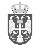 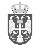 MINISTARSTVO PROSVETE, NAUKE I TEHNOLOŠKOGZvanicni izveštaj o stanju u centralnoj bazi dana  29.06.2016.MINISTARSTVO PROSVETE, NAUKE I TEHNOLOŠKOGZvanicni izveštaj o stanju u centralnoj bazi dana  29.06.2016.MINISTARSTVO PROSVETE, NAUKE I TEHNOLOŠKOGZvanicni izveštaj o stanju u centralnoj bazi dana  29.06.2016.RAZVOJARAZVOJAOŠ Slobodan Bajić Paja (Sremska Mitrovica)OŠ Slobodan Bajić Paja (Sremska Mitrovica)OŠ Slobodan Bajić Paja (Sremska Mitrovica)Odeljenje: 8-1 (ucenika: 27)Broj ucenika u školi:69Odeljenje: 8-1 (ucenika: 27)Broj ucenika u školi:691817997RbŠifra profilaNaziv obrazovnog profila, škole i jezika na kome se odvija nastavaukupno bodova:85,501JBNS SM 4I01STEHNIČAR DRUMSKOG SAOBRAĆAJA (4god)  - Saobraćajna škola "Pinki" (Novi Sad),  SrpskiTEHNIČAR DRUMSKOG SAOBRAĆAJA (4god)  - Saobraćajna škola "Pinki" (Novi Sad),  SrpskiTEHNIČAR DRUMSKOG SAOBRAĆAJA (4god)  - Saobraćajna škola "Pinki" (Novi Sad),  Srpski2SMSM SE 4E08SELEKTROTEHNIČAR RAČUNARA (4god)  - Srednja tehnicka škola "Nikola Tesla" (Sremska Mitrovica), SrpskiELEKTROTEHNIČAR RAČUNARA (4god)  - Srednja tehnicka škola "Nikola Tesla" (Sremska Mitrovica), SrpskiELEKTROTEHNIČAR RAČUNARA (4god)  - Srednja tehnicka škola "Nikola Tesla" (Sremska Mitrovica), Srpski3SMSM SE 4E11SELEKTROTEHNIČAR TELEKOMUNIKACIJA (4god)  - Srednja tehnicka škola "Nikola Tesla" (Sremska Mitrovica), SrpskiELEKTROTEHNIČAR TELEKOMUNIKACIJA (4god)  - Srednja tehnicka škola "Nikola Tesla" (Sremska Mitrovica), SrpskiELEKTROTEHNIČAR TELEKOMUNIKACIJA (4god)  - Srednja tehnicka škola "Nikola Tesla" (Sremska Mitrovica), Srpski4SMSM GA 4R01SDRUŠTVENO-JEZIČKISMER (4god)  - Mitrovacka gimnazija (Sremska Mitrovica), SrpskiDRUŠTVENO-JEZIČKISMER (4god)  - Mitrovacka gimnazija (Sremska Mitrovica), SrpskiDRUŠTVENO-JEZIČKISMER (4god)  - Mitrovacka gimnazija (Sremska Mitrovica), Srpski5SMSM SC 4O13SMEDICINSKA SESTRA - TEHNIČAR (4god)  - Medicinska škola "Draginja Nikšić" (Sremska Mitrovica), SrpskiMEDICINSKA SESTRA - TEHNIČAR (4god)  - Medicinska škola "Draginja Nikšić" (Sremska Mitrovica), SrpskiMEDICINSKA SESTRA - TEHNIČAR (4god)  - Medicinska škola "Draginja Nikšić" (Sremska Mitrovica), Srpski2455840RbŠifra profilaNaziv obrazovnog profila, škole i jezika na kome se odvija nastavaukupno bodova:62,301SMSM SB 4K10STURISTIČKI TEHNIČAR (4god)  - Ekonomska škola "9. Maj" (Sremska Mitrovica), SrpskiTURISTIČKI TEHNIČAR (4god)  - Ekonomska škola "9. Maj" (Sremska Mitrovica), SrpskiTURISTIČKI TEHNIČAR (4god)  - Ekonomska škola "9. Maj" (Sremska Mitrovica), Srpski2SMSM SB 4L01SEKONOMSKI TEHNIČAR (4god)  - Ekonomska škola "9. Maj" (Sremska Mitrovica), SrpskiEKONOMSKI TEHNIČAR (4god)  - Ekonomska škola "9. Maj" (Sremska Mitrovica), SrpskiEKONOMSKI TEHNIČAR (4god)  - Ekonomska škola "9. Maj" (Sremska Mitrovica), Srpski3SMSM SB 4L09SPOSLOVNI ADMINISTRATOR (4god)  - Ekonomska škola "9. Maj" (Sremska Mitrovica), SrpskiPOSLOVNI ADMINISTRATOR (4god)  - Ekonomska škola "9. Maj" (Sremska Mitrovica), SrpskiPOSLOVNI ADMINISTRATOR (4god)  - Ekonomska škola "9. Maj" (Sremska Mitrovica), Srpski4SMSM SD 4F34STEHNIČAR ZA ZAŠTITU ŽIVOTNE SREDINE (4god)  - Prehrambeno-šumarska i hemijska škola (Sremska Mitrovica), SrpskiTEHNIČAR ZA ZAŠTITU ŽIVOTNE SREDINE (4god)  - Prehrambeno-šumarska i hemijska škola (Sremska Mitrovica), SrpskiTEHNIČAR ZA ZAŠTITU ŽIVOTNE SREDINE (4god)  - Prehrambeno-šumarska i hemijska škola (Sremska Mitrovica), Srpski5SMSM SD 4A10SPREHRAMBENI TEHNIČAR (4god)  - Prehrambeno-šumarska i hemijska škola (Sremska Mitrovica), SrpskiPREHRAMBENI TEHNIČAR (4god)  - Prehrambeno-šumarska i hemijska škola (Sremska Mitrovica), SrpskiPREHRAMBENI TEHNIČAR (4god)  - Prehrambeno-šumarska i hemijska škola (Sremska Mitrovica), Srpski6SMSM GA 4R01SDRUŠTVENO-JEZIČKISMER (4god)  - Mitrovacka gimnazija (Sremska Mitrovica), SrpskiDRUŠTVENO-JEZIČKISMER (4god)  - Mitrovacka gimnazija (Sremska Mitrovica), SrpskiDRUŠTVENO-JEZIČKISMER (4god)  - Mitrovacka gimnazija (Sremska Mitrovica), Srpski7SMSM SE 4H26SARHITEKTONSKI TEHNIČAR (4god)  - Srednja tehnicka škola "Nikola Tesla" (Sremska Mitrovica), SrpskiARHITEKTONSKI TEHNIČAR (4god)  - Srednja tehnicka škola "Nikola Tesla" (Sremska Mitrovica), SrpskiARHITEKTONSKI TEHNIČAR (4god)  - Srednja tehnicka škola "Nikola Tesla" (Sremska Mitrovica), Srpski8SMSM SB 4K04SUGOSTITELjSKI TEHNIČAR (4god)  - Ekonomska škola "9. Maj" (Sremska Mitrovica), SrpskiUGOSTITELjSKI TEHNIČAR (4god)  - Ekonomska škola "9. Maj" (Sremska Mitrovica), SrpskiUGOSTITELjSKI TEHNIČAR (4god)  - Ekonomska škola "9. Maj" (Sremska Mitrovica), Srpski9SMSM SC 3O20SZDRAVSTVENI NEGOVATELj (3god)  - Medicinska škola "Draginja Nikšić" (Sremska Mitrovica), SrpskiZDRAVSTVENI NEGOVATELj (3god)  - Medicinska škola "Draginja Nikšić" (Sremska Mitrovica), SrpskiZDRAVSTVENI NEGOVATELj (3god)  - Medicinska škola "Draginja Nikšić" (Sremska Mitrovica), Srpski10SMSM SC 3P02SŽENSKI FRIZER (3god)  - Medicinska škola "Draginja Nikšić" (Sremska Mitrovica), SrpskiŽENSKI FRIZER (3god)  - Medicinska škola "Draginja Nikšić" (Sremska Mitrovica), SrpskiŽENSKI FRIZER (3god)  - Medicinska škola "Draginja Nikšić" (Sremska Mitrovica), Srpski3942008RbŠifra profilaNaziv obrazovnog profila, škole i jezika na kome se odvija nastavaukupno bodova:82,081SMSM SC 4O13SMEDICINSKA SESTRA - TEHNIČAR (4god)  - Medicinska škola "Draginja Nikšić" (Sremska Mitrovica), SrpskiMEDICINSKA SESTRA - TEHNIČAR (4god)  - Medicinska škola "Draginja Nikšić" (Sremska Mitrovica), SrpskiMEDICINSKA SESTRA - TEHNIČAR (4god)  - Medicinska škola "Draginja Nikšić" (Sremska Mitrovica), Srpski2SMSM SB 4L10SFINANSIJSKI ADMINISTRATOR (4god)  - Ekonomska škola "9. Maj" (Sremska Mitrovica), SrpskiFINANSIJSKI ADMINISTRATOR (4god)  - Ekonomska škola "9. Maj" (Sremska Mitrovica), SrpskiFINANSIJSKI ADMINISTRATOR (4god)  - Ekonomska škola "9. Maj" (Sremska Mitrovica), Srpski3SMSM SB 4L05SPRAVNI TEHNIČAR (4god)  - Ekonomska škola "9. Maj" (Sremska Mitrovica), SrpskiPRAVNI TEHNIČAR (4god)  - Ekonomska škola "9. Maj" (Sremska Mitrovica), SrpskiPRAVNI TEHNIČAR (4god)  - Ekonomska škola "9. Maj" (Sremska Mitrovica), Srpski4SMSM SB 4L09SPOSLOVNI ADMINISTRATOR (4god)  - Ekonomska škola "9. Maj" (Sremska Mitrovica), SrpskiPOSLOVNI ADMINISTRATOR (4god)  - Ekonomska škola "9. Maj" (Sremska Mitrovica), SrpskiPOSLOVNI ADMINISTRATOR (4god)  - Ekonomska škola "9. Maj" (Sremska Mitrovica), Srpski5SMSM SB 4L01SEKONOMSKI TEHNIČAR (4god)  - Ekonomska škola "9. Maj" (Sremska Mitrovica), SrpskiEKONOMSKI TEHNIČAR (4god)  - Ekonomska škola "9. Maj" (Sremska Mitrovica), SrpskiEKONOMSKI TEHNIČAR (4god)  - Ekonomska škola "9. Maj" (Sremska Mitrovica), Srpski4849986RbŠifra profilaNaziv obrazovnog profila, škole i jezika na kome se odvija nastavaukupno bodova:71,621SMSM SC 4O13SMEDICINSKA SESTRA - TEHNIČAR (4god)  - Medicinska škola "Draginja Nikšić" (Sremska Mitrovica), SrpskiMEDICINSKA SESTRA - TEHNIČAR (4god)  - Medicinska škola "Draginja Nikšić" (Sremska Mitrovica), SrpskiMEDICINSKA SESTRA - TEHNIČAR (4god)  - Medicinska škola "Draginja Nikšić" (Sremska Mitrovica), Srpski2SMSM SC 4O01SGINEKOLOŠKO - AKUŠERSKA SESTRA (4god)  - Medicinska škola "Draginja Nikšić" (Sremska Mitrovica), SrpskiGINEKOLOŠKO - AKUŠERSKA SESTRA (4god)  - Medicinska škola "Draginja Nikšić" (Sremska Mitrovica), SrpskiGINEKOLOŠKO - AKUŠERSKA SESTRA (4god)  - Medicinska škola "Draginja Nikšić" (Sremska Mitrovica), Srpski3SMSM SC 3O20SZDRAVSTVENI NEGOVATELj (3god)  - Medicinska škola "Draginja Nikšić" (Sremska Mitrovica), SrpskiZDRAVSTVENI NEGOVATELj (3god)  - Medicinska škola "Draginja Nikšić" (Sremska Mitrovica), SrpskiZDRAVSTVENI NEGOVATELj (3god)  - Medicinska škola "Draginja Nikšić" (Sremska Mitrovica), Srpski4SMSM SC 4O14SFIZIOTERAPEUTSKI TEHNIČAR (4god)  - Medicinska škola "Draginja Nikšić" (Sremska Mitrovica), SrpskiFIZIOTERAPEUTSKI TEHNIČAR (4god)  - Medicinska škola "Draginja Nikšić" (Sremska Mitrovica), SrpskiFIZIOTERAPEUTSKI TEHNIČAR (4god)  - Medicinska škola "Draginja Nikšić" (Sremska Mitrovica), Srpski5SMSM SB 4L05SPRAVNI TEHNIČAR (4god)  - Ekonomska škola "9. Maj" (Sremska Mitrovica), SrpskiPRAVNI TEHNIČAR (4god)  - Ekonomska škola "9. Maj" (Sremska Mitrovica), SrpskiPRAVNI TEHNIČAR (4god)  - Ekonomska škola "9. Maj" (Sremska Mitrovica), Srpski6SMSM SB 4L09SPOSLOVNI ADMINISTRATOR (4god)  - Ekonomska škola "9. Maj" (Sremska Mitrovica), SrpskiPOSLOVNI ADMINISTRATOR (4god)  - Ekonomska škola "9. Maj" (Sremska Mitrovica), SrpskiPOSLOVNI ADMINISTRATOR (4god)  - Ekonomska škola "9. Maj" (Sremska Mitrovica), Srpski7SMSM SB 4L01SEKONOMSKI TEHNIČAR (4god)  - Ekonomska škola "9. Maj" (Sremska Mitrovica), SrpskiEKONOMSKI TEHNIČAR (4god)  - Ekonomska škola "9. Maj" (Sremska Mitrovica), SrpskiEKONOMSKI TEHNIČAR (4god)  - Ekonomska škola "9. Maj" (Sremska Mitrovica), Srpski8SMSM SB 4L10SFINANSIJSKI ADMINISTRATOR (4god)  - Ekonomska škola "9. Maj" (Sremska Mitrovica), SrpskiFINANSIJSKI ADMINISTRATOR (4god)  - Ekonomska škola "9. Maj" (Sremska Mitrovica), SrpskiFINANSIJSKI ADMINISTRATOR (4god)  - Ekonomska škola "9. Maj" (Sremska Mitrovica), Srpski9SMSM SD 4A10SPREHRAMBENI TEHNIČAR (4god)  - Prehrambeno-šumarska i hemijska škola (Sremska Mitrovica), SrpskiPREHRAMBENI TEHNIČAR (4god)  - Prehrambeno-šumarska i hemijska škola (Sremska Mitrovica), SrpskiPREHRAMBENI TEHNIČAR (4god)  - Prehrambeno-šumarska i hemijska škola (Sremska Mitrovica), Srpski10SMSM GA 4R01SDRUŠTVENO-JEZIČKISMER (4god)  - Mitrovacka gimnazija (Sremska Mitrovica), SrpskiDRUŠTVENO-JEZIČKISMER (4god)  - Mitrovacka gimnazija (Sremska Mitrovica), SrpskiDRUŠTVENO-JEZIČKISMER (4god)  - Mitrovacka gimnazija (Sremska Mitrovica), SrpskiMINISTARSTVO PROSVETE, NAUKE I TEHNOLOŠKOGZvanicni izveštaj o stanju u centralnoj bazi dana  29.06.2016.MINISTARSTVO PROSVETE, NAUKE I TEHNOLOŠKOGZvanicni izveštaj o stanju u centralnoj bazi dana  29.06.2016.MINISTARSTVO PROSVETE, NAUKE I TEHNOLOŠKOGZvanicni izveštaj o stanju u centralnoj bazi dana  29.06.2016.RAZVOJARAZVOJAOŠ Slobodan Bajić Paja (Sremska Mitrovica)OŠ Slobodan Bajić Paja (Sremska Mitrovica)OŠ Slobodan Bajić Paja (Sremska Mitrovica)Odeljenje: 8-1 (ucenika: 27)Broj ucenika u školi:69Odeljenje: 8-1 (ucenika: 27)Broj ucenika u školi:695210987RbŠifra profilaNaziv obrazovnog profila, škole i jezika na kome se odvija nastavaukupno bodova:82,961SMSM SE 4E08SELEKTROTEHNIČAR RAČUNARA (4god)  - Srednja tehnicka škola "Nikola Tesla" (Sremska Mitrovica), SrpskiELEKTROTEHNIČAR RAČUNARA (4god)  - Srednja tehnicka škola "Nikola Tesla" (Sremska Mitrovica), SrpskiELEKTROTEHNIČAR RAČUNARA (4god)  - Srednja tehnicka škola "Nikola Tesla" (Sremska Mitrovica), Srpski2SMSM SE 4E11SELEKTROTEHNIČAR TELEKOMUNIKACIJA (4god)  - Srednja tehnicka škola "Nikola Tesla" (Sremska Mitrovica), SrpskiELEKTROTEHNIČAR TELEKOMUNIKACIJA (4god)  - Srednja tehnicka škola "Nikola Tesla" (Sremska Mitrovica), SrpskiELEKTROTEHNIČAR TELEKOMUNIKACIJA (4god)  - Srednja tehnicka škola "Nikola Tesla" (Sremska Mitrovica), Srpski3JBNS SM 4I01STEHNIČAR DRUMSKOG SAOBRAĆAJA (4god)  - Saobraćajna škola "Pinki" (Novi Sad),  SrpskiTEHNIČAR DRUMSKOG SAOBRAĆAJA (4god)  - Saobraćajna škola "Pinki" (Novi Sad),  SrpskiTEHNIČAR DRUMSKOG SAOBRAĆAJA (4god)  - Saobraćajna škola "Pinki" (Novi Sad),  Srpski4SMSM GA 4R01SDRUŠTVENO-JEZIČKISMER (4god)  - Mitrovacka gimnazija (Sremska Mitrovica), SrpskiDRUŠTVENO-JEZIČKISMER (4god)  - Mitrovacka gimnazija (Sremska Mitrovica), SrpskiDRUŠTVENO-JEZIČKISMER (4god)  - Mitrovacka gimnazija (Sremska Mitrovica), Srpski5SMSM SB 4K10STURISTIČKI TEHNIČAR (4god)  - Ekonomska škola "9. Maj" (Sremska Mitrovica), SrpskiTURISTIČKI TEHNIČAR (4god)  - Ekonomska škola "9. Maj" (Sremska Mitrovica), SrpskiTURISTIČKI TEHNIČAR (4god)  - Ekonomska škola "9. Maj" (Sremska Mitrovica), Srpski6SMSM SB 4L01SEKONOMSKI TEHNIČAR (4god)  - Ekonomska škola "9. Maj" (Sremska Mitrovica), SrpskiEKONOMSKI TEHNIČAR (4god)  - Ekonomska škola "9. Maj" (Sremska Mitrovica), SrpskiEKONOMSKI TEHNIČAR (4god)  - Ekonomska škola "9. Maj" (Sremska Mitrovica), Srpski7SMSM SB 3K08SKUVAR (3god)  - Ekonomska škola "9. Maj" (Sremska Mitrovica), SrpskiKUVAR (3god)  - Ekonomska škola "9. Maj" (Sremska Mitrovica), SrpskiKUVAR (3god)  - Ekonomska škola "9. Maj" (Sremska Mitrovica), Srpski6318665RbŠifra profilaNaziv obrazovnog profila, škole i jezika na kome se odvija nastavaukupno bodova:65,111SMSM SB 4K10STURISTIČKI TEHNIČAR (4god)  - Ekonomska škola "9. Maj" (Sremska Mitrovica), SrpskiTURISTIČKI TEHNIČAR (4god)  - Ekonomska škola "9. Maj" (Sremska Mitrovica), SrpskiTURISTIČKI TEHNIČAR (4god)  - Ekonomska škola "9. Maj" (Sremska Mitrovica), Srpski2SMSM SB 4L01SEKONOMSKI TEHNIČAR (4god)  - Ekonomska škola "9. Maj" (Sremska Mitrovica), SrpskiEKONOMSKI TEHNIČAR (4god)  - Ekonomska škola "9. Maj" (Sremska Mitrovica), SrpskiEKONOMSKI TEHNIČAR (4god)  - Ekonomska škola "9. Maj" (Sremska Mitrovica), Srpski3SMSM SB 4K04SUGOSTITELjSKI TEHNIČAR (4god)  - Ekonomska škola "9. Maj" (Sremska Mitrovica), SrpskiUGOSTITELjSKI TEHNIČAR (4god)  - Ekonomska škola "9. Maj" (Sremska Mitrovica), SrpskiUGOSTITELjSKI TEHNIČAR (4god)  - Ekonomska škola "9. Maj" (Sremska Mitrovica), Srpski4SMSM SB 3K08SKUVAR (3god)  - Ekonomska škola "9. Maj" (Sremska Mitrovica), SrpskiKUVAR (3god)  - Ekonomska škola "9. Maj" (Sremska Mitrovica), SrpskiKUVAR (3god)  - Ekonomska škola "9. Maj" (Sremska Mitrovica), Srpski5SMSM SC 4O14SFIZIOTERAPEUTSKI TEHNIČAR (4god)  - Medicinska škola "Draginja Nikšić" (Sremska Mitrovica), SrpskiFIZIOTERAPEUTSKI TEHNIČAR (4god)  - Medicinska škola "Draginja Nikšić" (Sremska Mitrovica), SrpskiFIZIOTERAPEUTSKI TEHNIČAR (4god)  - Medicinska škola "Draginja Nikšić" (Sremska Mitrovica), Srpski7160750RbŠifra profilaNaziv obrazovnog profila, škole i jezika na kome se odvija nastavaukupno bodova:74,951SMSM SE 4E08SELEKTROTEHNIČAR RAČUNARA (4god)  - Srednja tehnicka škola "Nikola Tesla" (Sremska Mitrovica), SrpskiELEKTROTEHNIČAR RAČUNARA (4god)  - Srednja tehnicka škola "Nikola Tesla" (Sremska Mitrovica), SrpskiELEKTROTEHNIČAR RAČUNARA (4god)  - Srednja tehnicka škola "Nikola Tesla" (Sremska Mitrovica), Srpski2SMSM SE 4E11SELEKTROTEHNIČAR TELEKOMUNIKACIJA (4god)  - Srednja tehnicka škola "Nikola Tesla" (Sremska Mitrovica), SrpskiELEKTROTEHNIČAR TELEKOMUNIKACIJA (4god)  - Srednja tehnicka škola "Nikola Tesla" (Sremska Mitrovica), SrpskiELEKTROTEHNIČAR TELEKOMUNIKACIJA (4god)  - Srednja tehnicka škola "Nikola Tesla" (Sremska Mitrovica), Srpski3SMSM SE 4D06SMAŠINSKI TEHNIČAR ZA KOMPJUTERSKO KONSTRUISANjE (4god)  - Srednja tehnicka škola "Nikola Tesla" (SremskaMitrovica), SrpskiMAŠINSKI TEHNIČAR ZA KOMPJUTERSKO KONSTRUISANjE (4god)  - Srednja tehnicka škola "Nikola Tesla" (SremskaMitrovica), SrpskiMAŠINSKI TEHNIČAR ZA KOMPJUTERSKO KONSTRUISANjE (4god)  - Srednja tehnicka škola "Nikola Tesla" (SremskaMitrovica), Srpski4SMSM SB 4L10SFINANSIJSKI ADMINISTRATOR (4god)  - Ekonomska škola "9. Maj" (Sremska Mitrovica), SrpskiFINANSIJSKI ADMINISTRATOR (4god)  - Ekonomska škola "9. Maj" (Sremska Mitrovica), SrpskiFINANSIJSKI ADMINISTRATOR (4god)  - Ekonomska škola "9. Maj" (Sremska Mitrovica), Srpski5SMSM SB 4L05SPRAVNI TEHNIČAR (4god)  - Ekonomska škola "9. Maj" (Sremska Mitrovica), SrpskiPRAVNI TEHNIČAR (4god)  - Ekonomska škola "9. Maj" (Sremska Mitrovica), SrpskiPRAVNI TEHNIČAR (4god)  - Ekonomska škola "9. Maj" (Sremska Mitrovica), Srpski6SMSM SB 4K10STURISTIČKI TEHNIČAR (4god)  - Ekonomska škola "9. Maj" (Sremska Mitrovica), SrpskiTURISTIČKI TEHNIČAR (4god)  - Ekonomska škola "9. Maj" (Sremska Mitrovica), SrpskiTURISTIČKI TEHNIČAR (4god)  - Ekonomska škola "9. Maj" (Sremska Mitrovica), Srpski7SMSM SB 4L09SPOSLOVNI ADMINISTRATOR (4god)  - Ekonomska škola "9. Maj" (Sremska Mitrovica), SrpskiPOSLOVNI ADMINISTRATOR (4god)  - Ekonomska škola "9. Maj" (Sremska Mitrovica), SrpskiPOSLOVNI ADMINISTRATOR (4god)  - Ekonomska škola "9. Maj" (Sremska Mitrovica), Srpski8SMSM SB 4L01SEKONOMSKI TEHNIČAR (4god)  - Ekonomska škola "9. Maj" (Sremska Mitrovica), SrpskiEKONOMSKI TEHNIČAR (4god)  - Ekonomska škola "9. Maj" (Sremska Mitrovica), SrpskiEKONOMSKI TEHNIČAR (4god)  - Ekonomska škola "9. Maj" (Sremska Mitrovica), Srpski8743813RbŠifra profilaNaziv obrazovnog profila, škole i jezika na kome se odvija nastavaukupno bodova:95,251SMSM GA 4R01SDRUŠTVENO-JEZIČKISMER (4god)  - Mitrovacka gimnazija (Sremska Mitrovica), SrpskiDRUŠTVENO-JEZIČKISMER (4god)  - Mitrovacka gimnazija (Sremska Mitrovica), SrpskiDRUŠTVENO-JEZIČKISMER (4god)  - Mitrovacka gimnazija (Sremska Mitrovica), Srpski2SMSM GA 4R03SOPŠTI TIP (4god)  - Mitrovacka gimnazija (Sremska Mitrovica), SrpskiOPŠTI TIP (4god)  - Mitrovacka gimnazija (Sremska Mitrovica), SrpskiOPŠTI TIP (4god)  - Mitrovacka gimnazija (Sremska Mitrovica), Srpski3SMSM GA 4R04SPRIRODNO-MATEMATIČKI SMER (4god)  - Mitrovacka gimnazija (Sremska Mitrovica), SrpskiPRIRODNO-MATEMATIČKI SMER (4god)  - Mitrovacka gimnazija (Sremska Mitrovica), SrpskiPRIRODNO-MATEMATIČKI SMER (4god)  - Mitrovacka gimnazija (Sremska Mitrovica), Srpski4SMSM SC 4O16SFARMACEUTSKI TEHNIČAR (4god)  - Medicinska škola "Draginja Nikšić" (Sremska Mitrovica), SrpskiFARMACEUTSKI TEHNIČAR (4god)  - Medicinska škola "Draginja Nikšić" (Sremska Mitrovica), SrpskiFARMACEUTSKI TEHNIČAR (4god)  - Medicinska škola "Draginja Nikšić" (Sremska Mitrovica), Srpski5SMSM SC 4O13SMEDICINSKA SESTRA - TEHNIČAR (4god)  - Medicinska škola "Draginja Nikšić" (Sremska Mitrovica), SrpskiMEDICINSKA SESTRA - TEHNIČAR (4god)  - Medicinska škola "Draginja Nikšić" (Sremska Mitrovica), SrpskiMEDICINSKA SESTRA - TEHNIČAR (4god)  - Medicinska škola "Draginja Nikšić" (Sremska Mitrovica), SrpskiMINISTARSTVO PROSVETE, NAUKE I TEHNOLOŠKOGZvanicni izveštaj o stanju u centralnoj bazi dana  29.06.2016.MINISTARSTVO PROSVETE, NAUKE I TEHNOLOŠKOGZvanicni izveštaj o stanju u centralnoj bazi dana  29.06.2016.MINISTARSTVO PROSVETE, NAUKE I TEHNOLOŠKOGZvanicni izveštaj o stanju u centralnoj bazi dana  29.06.2016.RAZVOJARAZVOJAOŠ Slobodan Bajić Paja (Sremska Mitrovica)OŠ Slobodan Bajić Paja (Sremska Mitrovica)OŠ Slobodan Bajić Paja (Sremska Mitrovica)Odeljenje: 8-1 (ucenika: 27)Broj ucenika u školi:69Odeljenje: 8-1 (ucenika: 27)Broj ucenika u školi:699738004RbŠifra profilaNaziv obrazovnog profila, škole i jezika na kome se odvija nastavaukupno bodova:74,001SMSM SE 4E11SELEKTROTEHNIČAR TELEKOMUNIKACIJA (4god)  - Srednja tehnicka škola "Nikola Tesla" (Sremska Mitrovica), SrpskiELEKTROTEHNIČAR TELEKOMUNIKACIJA (4god)  - Srednja tehnicka škola "Nikola Tesla" (Sremska Mitrovica), SrpskiELEKTROTEHNIČAR TELEKOMUNIKACIJA (4god)  - Srednja tehnicka škola "Nikola Tesla" (Sremska Mitrovica), Srpski2SMSM SE 4E08SELEKTROTEHNIČAR RAČUNARA (4god)  - Srednja tehnicka škola "Nikola Tesla" (Sremska Mitrovica), SrpskiELEKTROTEHNIČAR RAČUNARA (4god)  - Srednja tehnicka škola "Nikola Tesla" (Sremska Mitrovica), SrpskiELEKTROTEHNIČAR RAČUNARA (4god)  - Srednja tehnicka škola "Nikola Tesla" (Sremska Mitrovica), Srpski3SMSM SE 4H26SARHITEKTONSKI TEHNIČAR (4god)  - Srednja tehnicka škola "Nikola Tesla" (Sremska Mitrovica), SrpskiARHITEKTONSKI TEHNIČAR (4god)  - Srednja tehnicka škola "Nikola Tesla" (Sremska Mitrovica), SrpskiARHITEKTONSKI TEHNIČAR (4god)  - Srednja tehnicka škola "Nikola Tesla" (Sremska Mitrovica), Srpski4SMSM SE 4D13STEHNIČAR ZA KOMPJUTERSKO UPRAVLjANjE (4god)  - Srednja tehnicka škola "Nikola Tesla" (Sremska Mitrovica), SrpskiTEHNIČAR ZA KOMPJUTERSKO UPRAVLjANjE (4god)  - Srednja tehnicka škola "Nikola Tesla" (Sremska Mitrovica), SrpskiTEHNIČAR ZA KOMPJUTERSKO UPRAVLjANjE (4god)  - Srednja tehnicka škola "Nikola Tesla" (Sremska Mitrovica), Srpski5SMSM SE 4D06SMAŠINSKI TEHNIČAR ZA KOMPJUTERSKO KONSTRUISANjE (4god)  - Srednja tehnicka škola "Nikola Tesla" (SremskaMitrovica), SrpskiMAŠINSKI TEHNIČAR ZA KOMPJUTERSKO KONSTRUISANjE (4god)  - Srednja tehnicka škola "Nikola Tesla" (SremskaMitrovica), SrpskiMAŠINSKI TEHNIČAR ZA KOMPJUTERSKO KONSTRUISANjE (4god)  - Srednja tehnicka škola "Nikola Tesla" (SremskaMitrovica), Srpski6SMSM SB 4L01SEKONOMSKI TEHNIČAR (4god)  - Ekonomska škola "9. Maj" (Sremska Mitrovica), SrpskiEKONOMSKI TEHNIČAR (4god)  - Ekonomska škola "9. Maj" (Sremska Mitrovica), SrpskiEKONOMSKI TEHNIČAR (4god)  - Ekonomska škola "9. Maj" (Sremska Mitrovica), Srpski7SMSM SB 4L05SPRAVNI TEHNIČAR (4god)  - Ekonomska škola "9. Maj" (Sremska Mitrovica), SrpskiPRAVNI TEHNIČAR (4god)  - Ekonomska škola "9. Maj" (Sremska Mitrovica), SrpskiPRAVNI TEHNIČAR (4god)  - Ekonomska škola "9. Maj" (Sremska Mitrovica), Srpski8SMSM SB 4L10SFINANSIJSKI ADMINISTRATOR (4god)  - Ekonomska škola "9. Maj" (Sremska Mitrovica), SrpskiFINANSIJSKI ADMINISTRATOR (4god)  - Ekonomska škola "9. Maj" (Sremska Mitrovica), SrpskiFINANSIJSKI ADMINISTRATOR (4god)  - Ekonomska škola "9. Maj" (Sremska Mitrovica), Srpski9SMSM SB 4L09SPOSLOVNI ADMINISTRATOR (4god)  - Ekonomska škola "9. Maj" (Sremska Mitrovica), SrpskiPOSLOVNI ADMINISTRATOR (4god)  - Ekonomska škola "9. Maj" (Sremska Mitrovica), SrpskiPOSLOVNI ADMINISTRATOR (4god)  - Ekonomska škola "9. Maj" (Sremska Mitrovica), Srpski10SMSM GA 4R03SOPŠTI TIP (4god)  - Mitrovacka gimnazija (Sremska Mitrovica), SrpskiOPŠTI TIP (4god)  - Mitrovacka gimnazija (Sremska Mitrovica), SrpskiOPŠTI TIP (4god)  - Mitrovacka gimnazija (Sremska Mitrovica), Srpski11SMSM GA 4R01SDRUŠTVENO-JEZIČKISMER (4god)  - Mitrovacka gimnazija (Sremska Mitrovica), SrpskiDRUŠTVENO-JEZIČKISMER (4god)  - Mitrovacka gimnazija (Sremska Mitrovica), SrpskiDRUŠTVENO-JEZIČKISMER (4god)  - Mitrovacka gimnazija (Sremska Mitrovica), Srpski10139128RbŠifra profilaNaziv obrazovnog profila, škole i jezika na kome se odvija nastavaukupno bodova:96,251SMSM SC 4O13SMEDICINSKA SESTRA - TEHNIČAR (4god)  - Medicinska škola "Draginja Nikšić" (Sremska Mitrovica), SrpskiMEDICINSKA SESTRA - TEHNIČAR (4god)  - Medicinska škola "Draginja Nikšić" (Sremska Mitrovica), SrpskiMEDICINSKA SESTRA - TEHNIČAR (4god)  - Medicinska škola "Draginja Nikšić" (Sremska Mitrovica), Srpski2SMSM SC 4O16SFARMACEUTSKI TEHNIČAR (4god)  - Medicinska škola "Draginja Nikšić" (Sremska Mitrovica), SrpskiFARMACEUTSKI TEHNIČAR (4god)  - Medicinska škola "Draginja Nikšić" (Sremska Mitrovica), SrpskiFARMACEUTSKI TEHNIČAR (4god)  - Medicinska škola "Draginja Nikšić" (Sremska Mitrovica), Srpski3SMSM SC 4O14SFIZIOTERAPEUTSKI TEHNIČAR (4god)  - Medicinska škola "Draginja Nikšić" (Sremska Mitrovica), SrpskiFIZIOTERAPEUTSKI TEHNIČAR (4god)  - Medicinska škola "Draginja Nikšić" (Sremska Mitrovica), SrpskiFIZIOTERAPEUTSKI TEHNIČAR (4god)  - Medicinska škola "Draginja Nikšić" (Sremska Mitrovica), Srpski4SMSM SC 4O01SGINEKOLOŠKO - AKUŠERSKA SESTRA (4god)  - Medicinska škola "Draginja Nikšić" (Sremska Mitrovica), SrpskiGINEKOLOŠKO - AKUŠERSKA SESTRA (4god)  - Medicinska škola "Draginja Nikšić" (Sremska Mitrovica), SrpskiGINEKOLOŠKO - AKUŠERSKA SESTRA (4god)  - Medicinska škola "Draginja Nikšić" (Sremska Mitrovica), Srpski5SMSM SE 4E08SELEKTROTEHNIČAR RAČUNARA (4god)  - Srednja tehnicka škola "Nikola Tesla" (Sremska Mitrovica), SrpskiELEKTROTEHNIČAR RAČUNARA (4god)  - Srednja tehnicka škola "Nikola Tesla" (Sremska Mitrovica), SrpskiELEKTROTEHNIČAR RAČUNARA (4god)  - Srednja tehnicka škola "Nikola Tesla" (Sremska Mitrovica), Srpski6SMSM GA 4R01SDRUŠTVENO-JEZIČKISMER (4god)  - Mitrovacka gimnazija (Sremska Mitrovica), SrpskiDRUŠTVENO-JEZIČKISMER (4god)  - Mitrovacka gimnazija (Sremska Mitrovica), SrpskiDRUŠTVENO-JEZIČKISMER (4god)  - Mitrovacka gimnazija (Sremska Mitrovica), Srpski11170559RbŠifra profilaNaziv obrazovnog profila, škole i jezika na kome se odvija nastavaukupno bodova:71,951SMSM SB 4L01SEKONOMSKI TEHNIČAR (4god)  - Ekonomska škola "9. Maj" (Sremska Mitrovica), SrpskiEKONOMSKI TEHNIČAR (4god)  - Ekonomska škola "9. Maj" (Sremska Mitrovica), SrpskiEKONOMSKI TEHNIČAR (4god)  - Ekonomska škola "9. Maj" (Sremska Mitrovica), Srpski2SMSM SB 4L05SPRAVNI TEHNIČAR (4god)  - Ekonomska škola "9. Maj" (Sremska Mitrovica), SrpskiPRAVNI TEHNIČAR (4god)  - Ekonomska škola "9. Maj" (Sremska Mitrovica), SrpskiPRAVNI TEHNIČAR (4god)  - Ekonomska škola "9. Maj" (Sremska Mitrovica), Srpski3SMSM SB 4L09SPOSLOVNI ADMINISTRATOR (4god)  - Ekonomska škola "9. Maj" (Sremska Mitrovica), SrpskiPOSLOVNI ADMINISTRATOR (4god)  - Ekonomska škola "9. Maj" (Sremska Mitrovica), SrpskiPOSLOVNI ADMINISTRATOR (4god)  - Ekonomska škola "9. Maj" (Sremska Mitrovica), Srpski4SMSM SB 4L10SFINANSIJSKI ADMINISTRATOR (4god)  - Ekonomska škola "9. Maj" (Sremska Mitrovica), SrpskiFINANSIJSKI ADMINISTRATOR (4god)  - Ekonomska škola "9. Maj" (Sremska Mitrovica), SrpskiFINANSIJSKI ADMINISTRATOR (4god)  - Ekonomska škola "9. Maj" (Sremska Mitrovica), Srpski5SMSM SD 4F34STEHNIČAR ZA ZAŠTITU ŽIVOTNE SREDINE (4god)  - Prehrambeno-šumarska i hemijska škola (Sremska Mitrovica), SrpskiTEHNIČAR ZA ZAŠTITU ŽIVOTNE SREDINE (4god)  - Prehrambeno-šumarska i hemijska škola (Sremska Mitrovica), SrpskiTEHNIČAR ZA ZAŠTITU ŽIVOTNE SREDINE (4god)  - Prehrambeno-šumarska i hemijska škola (Sremska Mitrovica), Srpski6SMSM SE 4H26SARHITEKTONSKI TEHNIČAR (4god)  - Srednja tehnicka škola "Nikola Tesla" (Sremska Mitrovica), SrpskiARHITEKTONSKI TEHNIČAR (4god)  - Srednja tehnicka škola "Nikola Tesla" (Sremska Mitrovica), SrpskiARHITEKTONSKI TEHNIČAR (4god)  - Srednja tehnicka škola "Nikola Tesla" (Sremska Mitrovica), Srpski7SMSM SC 4O13SMEDICINSKA SESTRA - TEHNIČAR (4god)  - Medicinska škola "Draginja Nikšić" (Sremska Mitrovica), SrpskiMEDICINSKA SESTRA - TEHNIČAR (4god)  - Medicinska škola "Draginja Nikšić" (Sremska Mitrovica), SrpskiMEDICINSKA SESTRA - TEHNIČAR (4god)  - Medicinska škola "Draginja Nikšić" (Sremska Mitrovica), Srpski12746498RbŠifra profilaNaziv obrazovnog profila, škole i jezika na kome se odvija nastavaukupno bodova:86,241SMSM SC 4O16SFARMACEUTSKI TEHNIČAR (4god)  - Medicinska škola "Draginja Nikšić" (Sremska Mitrovica), SrpskiFARMACEUTSKI TEHNIČAR (4god)  - Medicinska škola "Draginja Nikšić" (Sremska Mitrovica), SrpskiFARMACEUTSKI TEHNIČAR (4god)  - Medicinska škola "Draginja Nikšić" (Sremska Mitrovica), Srpski2SMSM SC 4O13SMEDICINSKA SESTRA - TEHNIČAR (4god)  - Medicinska škola "Draginja Nikšić" (Sremska Mitrovica), SrpskiMEDICINSKA SESTRA - TEHNIČAR (4god)  - Medicinska škola "Draginja Nikšić" (Sremska Mitrovica), SrpskiMEDICINSKA SESTRA - TEHNIČAR (4god)  - Medicinska škola "Draginja Nikšić" (Sremska Mitrovica), Srpski3SMSM SC 4O14SFIZIOTERAPEUTSKI TEHNIČAR (4god)  - Medicinska škola "Draginja Nikšić" (Sremska Mitrovica), SrpskiFIZIOTERAPEUTSKI TEHNIČAR (4god)  - Medicinska škola "Draginja Nikšić" (Sremska Mitrovica), SrpskiFIZIOTERAPEUTSKI TEHNIČAR (4god)  - Medicinska škola "Draginja Nikšić" (Sremska Mitrovica), Srpski4SMSM SC 4O01SGINEKOLOŠKO - AKUŠERSKA SESTRA (4god)  - Medicinska škola "Draginja Nikšić" (Sremska Mitrovica), SrpskiGINEKOLOŠKO - AKUŠERSKA SESTRA (4god)  - Medicinska škola "Draginja Nikšić" (Sremska Mitrovica), SrpskiGINEKOLOŠKO - AKUŠERSKA SESTRA (4god)  - Medicinska škola "Draginja Nikšić" (Sremska Mitrovica), Srpski5SMSM SE 4E08SELEKTROTEHNIČAR RAČUNARA (4god)  - Srednja tehnicka škola "Nikola Tesla" (Sremska Mitrovica), SrpskiELEKTROTEHNIČAR RAČUNARA (4god)  - Srednja tehnicka škola "Nikola Tesla" (Sremska Mitrovica), SrpskiELEKTROTEHNIČAR RAČUNARA (4god)  - Srednja tehnicka škola "Nikola Tesla" (Sremska Mitrovica), Srpski6SMSM SE 4E11SELEKTROTEHNIČAR TELEKOMUNIKACIJA (4god)  - Srednja tehnicka škola "Nikola Tesla" (Sremska Mitrovica), SrpskiELEKTROTEHNIČAR TELEKOMUNIKACIJA (4god)  - Srednja tehnicka škola "Nikola Tesla" (Sremska Mitrovica), SrpskiELEKTROTEHNIČAR TELEKOMUNIKACIJA (4god)  - Srednja tehnicka škola "Nikola Tesla" (Sremska Mitrovica), Srpski7SMSM SE 4H26SARHITEKTONSKI TEHNIČAR (4god)  - Srednja tehnicka škola "Nikola Tesla" (Sremska Mitrovica), SrpskiARHITEKTONSKI TEHNIČAR (4god)  - Srednja tehnicka škola "Nikola Tesla" (Sremska Mitrovica), SrpskiARHITEKTONSKI TEHNIČAR (4god)  - Srednja tehnicka škola "Nikola Tesla" (Sremska Mitrovica), Srpski8SMSM SB 4L01SEKONOMSKI TEHNIČAR (4god)  - Ekonomska škola "9. Maj" (Sremska Mitrovica), SrpskiEKONOMSKI TEHNIČAR (4god)  - Ekonomska škola "9. Maj" (Sremska Mitrovica), SrpskiEKONOMSKI TEHNIČAR (4god)  - Ekonomska škola "9. Maj" (Sremska Mitrovica), Srpski9SMSM SB 4L10SFINANSIJSKI ADMINISTRATOR (4god)  - Ekonomska škola "9. Maj" (Sremska Mitrovica), SrpskiFINANSIJSKI ADMINISTRATOR (4god)  - Ekonomska škola "9. Maj" (Sremska Mitrovica), SrpskiFINANSIJSKI ADMINISTRATOR (4god)  - Ekonomska škola "9. Maj" (Sremska Mitrovica), Srpski10SMSM SB 4K10STURISTIČKI TEHNIČAR (4god)  - Ekonomska škola "9. Maj" (Sremska Mitrovica), SrpskiTURISTIČKI TEHNIČAR (4god)  - Ekonomska škola "9. Maj" (Sremska Mitrovica), SrpskiTURISTIČKI TEHNIČAR (4god)  - Ekonomska škola "9. Maj" (Sremska Mitrovica), SrpskiMINISTARSTVO PROSVETE, NAUKE I TEHNOLOŠKOG RAZVOJAZvanicni izveštaj o stanju u centralnoj bazi dana  29.06.2016.MINISTARSTVO PROSVETE, NAUKE I TEHNOLOŠKOG RAZVOJAZvanicni izveštaj o stanju u centralnoj bazi dana  29.06.2016.MINISTARSTVO PROSVETE, NAUKE I TEHNOLOŠKOG RAZVOJAZvanicni izveštaj o stanju u centralnoj bazi dana  29.06.2016.OŠ Slobodan Bajić Paja (Sremska Mitrovica)	Odeljenje: 8-1 (ucenika: 27)Broj ucenika u školi:69OŠ Slobodan Bajić Paja (Sremska Mitrovica)	Odeljenje: 8-1 (ucenika: 27)Broj ucenika u školi:69OŠ Slobodan Bajić Paja (Sremska Mitrovica)	Odeljenje: 8-1 (ucenika: 27)Broj ucenika u školi:6913	133780	13	133780	13	133780	RbŠifra profilaNaziv obrazovnog profila, škole i jezika na kome se odvija nastava	ukupno bodova:	99,001SMSM GA 4R22SOBDARENI UČENICI U RAŠUNARSKOJ GIMNAZIJI (4god)  - Mitrovacka gimnazija (Sremska Mitrovica), Srpski	317.002SMSM GA 4R04SPRIRODNO-MATEMATIČKI SMER (4god)  - Mitrovacka gimnazija (Sremska Mitrovica), Srpski3SMSM GA 4R01SDRUŠTVENO-JEZIČKISMER (4god)  - Mitrovacka gimnazija (Sremska Mitrovica), Srpski4SMSM GA 4R03SOPŠTI TIP (4god)  - Mitrovacka gimnazija (Sremska Mitrovica), Srpski5SMSM SB 4L05SPRAVNI TEHNIČAR (4god)  - Ekonomska škola "9. Maj" (Sremska Mitrovica), Srpski14	838276	14	838276	14	838276	RbŠifra profilaNaziv obrazovnog profila, škole i jezika na kome se odvija nastava	ukupno bodova:	60,051SMSM SB 4L01SEKONOMSKI TEHNIČAR (4god)  - Ekonomska škola "9. Maj" (Sremska Mitrovica), Srpski2SMSM SC 3O20SZDRAVSTVENI NEGOVATELj (3god)  - Medicinska škola "Draginja Nikšić" (Sremska Mitrovica), Srpski3SMSM SB 4L09SPOSLOVNI ADMINISTRATOR (4god)  - Ekonomska škola "9. Maj" (Sremska Mitrovica), Srpski4SMSM SC 3P02SŽENSKI FRIZER (3god)  - Medicinska škola "Draginja Nikšić" (Sremska Mitrovica), Srpski5SMSM SE 4H26SARHITEKTONSKI TEHNIČAR (4god)  - Srednja tehnicka škola "Nikola Tesla" (Sremska Mitrovica), Srpski6SMSM SD 4F34STEHNIČAR ZA ZAŠTITU ŽIVOTNE SREDINE (4god)  - Prehrambeno-šumarska i hemijska škola (Sremska Mitrovica), Srpski15	203154	15	203154	15	203154	RbŠifra profilaNaziv obrazovnog profila, škole i jezika na kome se odvija nastava	ukupno bodova:	66,551SMSM SB 4L01SEKONOMSKI TEHNIČAR (4god)  - Ekonomska škola "9. Maj" (Sremska Mitrovica), Srpski2SMSM SB 4L05SPRAVNI TEHNIČAR (4god)  - Ekonomska škola "9. Maj" (Sremska Mitrovica), Srpski3SMSM SB 4L09SPOSLOVNI ADMINISTRATOR (4god)  - Ekonomska škola "9. Maj" (Sremska Mitrovica), Srpski4SMSM SB 4L10SFINANSIJSKI ADMINISTRATOR (4god)  - Ekonomska škola "9. Maj" (Sremska Mitrovica), Srpski5SMSM SB 4K04SUGOSTITELjSKI TEHNIČAR (4god)  - Ekonomska škola "9. Maj" (Sremska Mitrovica), Srpski6SMSM SD 4B02SŠUMARSKI TEHNIČAR (4god)  - Prehrambeno-šumarska i hemijska škola (Sremska Mitrovica), Srpski7SMSM SD 4F34STEHNIČAR ZA ZAŠTITU ŽIVOTNE SREDINE (4god)  - Prehrambeno-šumarska i hemijska škola (Sremska Mitrovica), Srpski8SMSM SE 4E11SELEKTROTEHNIČAR TELEKOMUNIKACIJA (4god)  - Srednja tehnicka škola "Nikola Tesla" (Sremska Mitrovica), Srpski9SMSM SE 4E08SELEKTROTEHNIČAR RAČUNARA (4god)  - Srednja tehnicka škola "Nikola Tesla" (Sremska Mitrovica), Srpski10SMSM SE 4D06SMAŠINSKI TEHNIČAR ZA KOMPJUTERSKO KONSTRUISANjE (4god)  - Srednja tehnicka škola "Nikola Tesla" (SremskaMitrovica), Srpski11SMSM SE 4D13STEHNIČAR ZA KOMPJUTERSKO UPRAVLjANjE (4god)  - Srednja tehnicka škola "Nikola Tesla" (Sremska Mitrovica), Srpski16	135279	16	135279	16	135279	RbŠifra profilaNaziv obrazovnog profila, škole i jezika na kome se odvija nastava	ukupno bodova:	74,931SMSM GA 4R01SDRUŠTVENO-JEZIČKISMER (4god)  - Mitrovacka gimnazija (Sremska Mitrovica), Srpski2SMRU GA 4R01SDRUŠTVENO-JEZIČKISMER (4god)  - Gimnazija "Stevan Puzis" (Ruma), Srpski3SMSM SE 4D13STEHNIČAR ZA KOMPJUTERSKO UPRAVLjANjE (4god)  - Srednja tehnicka škola "Nikola Tesla" (Sremska Mitrovica), Srpski4SMSM GA 4R03SOPŠTI TIP (4god)  - Mitrovacka gimnazija (Sremska Mitrovica), Srpski5SMSM SC 4O14SFIZIOTERAPEUTSKI TEHNIČAR (4god)  - Medicinska škola "Draginja Nikšić" (Sremska Mitrovica), SrpskiMINISTARSTVO PROSVETE, NAUKE I TEHNOLOŠKOG RAZVOJAZvanicni izveštaj o stanju u centralnoj bazi dana  29.06.2016.MINISTARSTVO PROSVETE, NAUKE I TEHNOLOŠKOG RAZVOJAZvanicni izveštaj o stanju u centralnoj bazi dana  29.06.2016.MINISTARSTVO PROSVETE, NAUKE I TEHNOLOŠKOG RAZVOJAZvanicni izveštaj o stanju u centralnoj bazi dana  29.06.2016.OŠ Slobodan Bajić Paja (Sremska Mitrovica)	Odeljenje: 8-1 (ucenika: 27)Broj ucenika u školi:69OŠ Slobodan Bajić Paja (Sremska Mitrovica)	Odeljenje: 8-1 (ucenika: 27)Broj ucenika u školi:69OŠ Slobodan Bajić Paja (Sremska Mitrovica)	Odeljenje: 8-1 (ucenika: 27)Broj ucenika u školi:6917	306219	17	306219	17	306219	RbŠifra profilaNaziv obrazovnog profila, škole i jezika na kome se odvija nastava	ukupno bodova:	78,101SMSM SE 4H26SARHITEKTONSKI TEHNIČAR (4god)  - Srednja tehnicka škola "Nikola Tesla" (Sremska Mitrovica), Srpski2SMSM SB 4L01SEKONOMSKI TEHNIČAR (4god)  - Ekonomska škola "9. Maj" (Sremska Mitrovica), Srpski3SMSM SB 4L05SPRAVNI TEHNIČAR (4god)  - Ekonomska škola "9. Maj" (Sremska Mitrovica), Srpski4SMSM SB 4K10STURISTIČKI TEHNIČAR (4god)  - Ekonomska škola "9. Maj" (Sremska Mitrovica), Srpski5SMSM SD 4F34STEHNIČAR ZA ZAŠTITU ŽIVOTNE SREDINE (4god)  - Prehrambeno-šumarska i hemijska škola (Sremska Mitrovica), Srpski6SMSM SB 4L09SPOSLOVNI ADMINISTRATOR (4god)  - Ekonomska škola "9. Maj" (Sremska Mitrovica), Srpski7SMSM GA 4R03SOPŠTI TIP (4god)  - Mitrovacka gimnazija (Sremska Mitrovica), Srpski8SMSM SB 4L10SFINANSIJSKI ADMINISTRATOR (4god)  - Ekonomska škola "9. Maj" (Sremska Mitrovica), Srpski9SMSM SE 4E11SELEKTROTEHNIČAR TELEKOMUNIKACIJA (4god)  - Srednja tehnicka škola "Nikola Tesla" (Sremska Mitrovica), Srpski10SMSM SE 4E08SELEKTROTEHNIČAR RAČUNARA (4god)  - Srednja tehnicka škola "Nikola Tesla" (Sremska Mitrovica), Srpski18	834934	18	834934	18	834934	RbŠifra profilaNaziv obrazovnog profila, škole i jezika na kome se odvija nastava	ukupno bodova:	65,771SMSM SB 4L01SEKONOMSKI TEHNIČAR (4god)  - Ekonomska škola "9. Maj" (Sremska Mitrovica), Srpski2SMSM SB 4L09SPOSLOVNI ADMINISTRATOR (4god)  - Ekonomska škola "9. Maj" (Sremska Mitrovica), Srpski3SMSM SB 4L10SFINANSIJSKI ADMINISTRATOR (4god)  - Ekonomska škola "9. Maj" (Sremska Mitrovica), Srpski4SMSM GA 4R01SDRUŠTVENO-JEZIČKISMER (4god)  - Mitrovacka gimnazija (Sremska Mitrovica), Srpski5SMSM SC 4O01SGINEKOLOŠKO - AKUŠERSKA SESTRA (4god)  - Medicinska škola "Draginja Nikšić" (Sremska Mitrovica), Srpski6SMSM SD 4F34STEHNIČAR ZA ZAŠTITU ŽIVOTNE SREDINE (4god)  - Prehrambeno-šumarska i hemijska škola (Sremska Mitrovica), Srpski7SMSM SE 4H26SARHITEKTONSKI TEHNIČAR (4god)  - Srednja tehnicka škola "Nikola Tesla" (Sremska Mitrovica), Srpski8SMSM SD 4A10SPREHRAMBENI TEHNIČAR (4god)  - Prehrambeno-šumarska i hemijska škola (Sremska Mitrovica), Srpski9SMSM SD 4B15STEHNIČAR ZA OBLIKOVANJE NAMEŠTAJA I ENTERIJERA (4god)  - Prehrambeno-šumarska i hemijska škola (SremskaMitrovica), Srpski10SMSM SE 4D13STEHNIČAR ZA KOMPJUTERSKO UPRAVLjANjE (4god)  - Srednja tehnicka škola "Nikola Tesla" (Sremska Mitrovica), Srpski11SMSM SC 3P02SŽENSKI FRIZER (3god)  - Medicinska škola "Draginja Nikšić" (Sremska Mitrovica), Srpski19	568189	19	568189	19	568189	RbŠifra profilaNaziv obrazovnog profila, škole i jezika na kome se odvija nastava	ukupno bodova:	60,561SMSM SE 4E11SELEKTROTEHNIČAR TELEKOMUNIKACIJA (4god)  - Srednja tehnicka škola "Nikola Tesla" (Sremska Mitrovica), Srpski2SMSM SE 4D13STEHNIČAR ZA KOMPJUTERSKO UPRAVLjANjE (4god)  - Srednja tehnicka škola "Nikola Tesla" (Sremska Mitrovica), Srpski3SMSM SE 4E08SELEKTROTEHNIČAR RAČUNARA (4god)  - Srednja tehnicka škola "Nikola Tesla" (Sremska Mitrovica), Srpski4SMSM SD 4A10SPREHRAMBENI TEHNIČAR (4god)  - Prehrambeno-šumarska i hemijska škola (Sremska Mitrovica), Srpski5SMSM SD 4F34STEHNIČAR ZA ZAŠTITU ŽIVOTNE SREDINE (4god)  - Prehrambeno-šumarska i hemijska škola (Sremska Mitrovica), Srpski6SMSM SD 4B15STEHNIČAR ZA OBLIKOVANJE NAMEŠTAJA I ENTERIJERA (4god)  - Prehrambeno-šumarska i hemijska škola (SremskaMitrovica), SrpskiMINISTARSTVO PROSVETE, NAUKE I TEHNOLOŠKOG RAZVOJAZvanicni izveštaj o stanju u centralnoj bazi dana  29.06.2016.MINISTARSTVO PROSVETE, NAUKE I TEHNOLOŠKOG RAZVOJAZvanicni izveštaj o stanju u centralnoj bazi dana  29.06.2016.MINISTARSTVO PROSVETE, NAUKE I TEHNOLOŠKOG RAZVOJAZvanicni izveštaj o stanju u centralnoj bazi dana  29.06.2016.OŠ Slobodan Bajić Paja (Sremska Mitrovica)	Odeljenje: 8-1 (ucenika: 27)Broj ucenika u školi:69OŠ Slobodan Bajić Paja (Sremska Mitrovica)	Odeljenje: 8-1 (ucenika: 27)Broj ucenika u školi:69OŠ Slobodan Bajić Paja (Sremska Mitrovica)	Odeljenje: 8-1 (ucenika: 27)Broj ucenika u školi:6920	167501	20	167501	20	167501	RbŠifra profilaNaziv obrazovnog profila, škole i jezika na kome se odvija nastava	ukupno bodova:	69,051SMSM SC 4O13SMEDICINSKA SESTRA - TEHNIČAR (4god)  - Medicinska škola "Draginja Nikšić" (Sremska Mitrovica), Srpski2SMSM SC 4O01SGINEKOLOŠKO - AKUŠERSKA SESTRA (4god)  - Medicinska škola "Draginja Nikšić" (Sremska Mitrovica), Srpski3SMSM SC 4O14SFIZIOTERAPEUTSKI TEHNIČAR (4god)  - Medicinska škola "Draginja Nikšić" (Sremska Mitrovica), Srpski4SMSM SC 3O20SZDRAVSTVENI NEGOVATELj (3god)  - Medicinska škola "Draginja Nikšić" (Sremska Mitrovica), Srpski5SMSM SB 4L05SPRAVNI TEHNIČAR (4god)  - Ekonomska škola "9. Maj" (Sremska Mitrovica), Srpski6SMSM SB 4L01SEKONOMSKI TEHNIČAR (4god)  - Ekonomska škola "9. Maj" (Sremska Mitrovica), Srpski7SMSM SB 4K04SUGOSTITELjSKI TEHNIČAR (4god)  - Ekonomska škola "9. Maj" (Sremska Mitrovica), Srpski8SMSM SB 4L09SPOSLOVNI ADMINISTRATOR (4god)  - Ekonomska škola "9. Maj" (Sremska Mitrovica), Srpski9SMSM SB 4K10STURISTIČKI TEHNIČAR (4god)  - Ekonomska škola "9. Maj" (Sremska Mitrovica), Srpski10SMSM SC 3P02SŽENSKI FRIZER (3god)  - Medicinska škola "Draginja Nikšić" (Sremska Mitrovica), Srpski11SMSM SC 4O16SFARMACEUTSKI TEHNIČAR (4god)  - Medicinska škola "Draginja Nikšić" (Sremska Mitrovica), Srpski21	124845	21	124845	21	124845	RbŠifra profilaNaziv obrazovnog profila, škole i jezika na kome se odvija nastava	ukupno bodova:	46,501SMSM SC 3O20SZDRAVSTVENI NEGOVATELj (3god)  - Medicinska škola "Draginja Nikšić" (Sremska Mitrovica), Srpski2SMSM SB 3K08SKUVAR (3god)  - Ekonomska škola "9. Maj" (Sremska Mitrovica), Srpski3SMSM SD 4A10SPREHRAMBENI TEHNIČAR (4god)  - Prehrambeno-šumarska i hemijska škola (Sremska Mitrovica), Srpski	bez bodova4SMSM SD 3A23SPEKAR (3god)  - Prehrambeno-šumarska i hemijska škola (Sremska Mitrovica), Srpski22	173925	22	173925	22	173925	RbŠifra profilaNaziv obrazovnog profila, škole i jezika na kome se odvija nastava	ukupno bodova:	83,251SMSM GA 4R01SDRUŠTVENO-JEZIČKISMER (4god)  - Mitrovacka gimnazija (Sremska Mitrovica), Srpski2SMSM SE 4E08SELEKTROTEHNIČAR RAČUNARA (4god)  - Srednja tehnicka škola "Nikola Tesla" (Sremska Mitrovica), Srpski3SMSM SB 4K10STURISTIČKI TEHNIČAR (4god)  - Ekonomska škola "9. Maj" (Sremska Mitrovica), Srpski4SMSM SB 4L05SPRAVNI TEHNIČAR (4god)  - Ekonomska škola "9. Maj" (Sremska Mitrovica), Srpski5SMSM GA 4R03SOPŠTI TIP (4god)  - Mitrovacka gimnazija (Sremska Mitrovica), Srpski23	167472	23	167472	23	167472	RbŠifra profilaNaziv obrazovnog profila, škole i jezika na kome se odvija nastava	ukupno bodova:	62,661SMSM SB 3K08SKUVAR (3god)  - Ekonomska škola "9. Maj" (Sremska Mitrovica), Srpski2SMSM SB 4K04SUGOSTITELjSKI TEHNIČAR (4god)  - Ekonomska škola "9. Maj" (Sremska Mitrovica), Srpski3SMSM SD 4A10SPREHRAMBENI TEHNIČAR (4god)  - Prehrambeno-šumarska i hemijska škola (Sremska Mitrovica), Srpski4SMSM SD 4F34STEHNIČAR ZA ZAŠTITU ŽIVOTNE SREDINE (4god)  - Prehrambeno-šumarska i hemijska škola (Sremska Mitrovica), Srpski5SMSM SE 4E11SELEKTROTEHNIČAR TELEKOMUNIKACIJA (4god)  - Srednja tehnicka škola "Nikola Tesla" (Sremska Mitrovica), Srpski6SMSM SB 4L09SPOSLOVNI ADMINISTRATOR (4god)  - Ekonomska škola "9. Maj" (Sremska Mitrovica), Srpski7SMSM SD 4B02SŠUMARSKI TEHNIČAR (4god)  - Prehrambeno-šumarska i hemijska škola (Sremska Mitrovica), Srpski24	567288	24	567288	24	567288	RbŠifra profilaNaziv obrazovnog profila, škole i jezika na kome se odvija nastava	ukupno bodova:	86,131SMSM GA 4R01SDRUŠTVENO-JEZIČKISMER (4god)  - Mitrovacka gimnazija (Sremska Mitrovica), Srpski2SMSM GA 4R04SPRIRODNO-MATEMATIČKI SMER (4god)  - Mitrovacka gimnazija (Sremska Mitrovica), Srpski3SMSM SE 4E08SELEKTROTEHNIČAR RAČUNARA (4god)  - Srednja tehnicka škola "Nikola Tesla" (Sremska Mitrovica), Srpski4SMSM SE 4D06SMAŠINSKI TEHNIČAR ZA KOMPJUTERSKO KONSTRUISANjE (4god)  - Srednja tehnicka škola "Nikola Tesla" (SremskaMitrovica), Srpski5SMSM SB 4L01SEKONOMSKI TEHNIČAR (4god)  - Ekonomska škola "9. Maj" (Sremska Mitrovica), Srpski6SMSM SB 4K10STURISTIČKI TEHNIČAR (4god)  - Ekonomska škola "9. Maj" (Sremska Mitrovica), Srpski7SMSM SE 4D13STEHNIČAR ZA KOMPJUTERSKO UPRAVLjANjE (4god)  - Srednja tehnicka škola "Nikola Tesla" (Sremska Mitrovica), SrpskiMINISTARSTVO PROSVETE, NAUKE I TEHNOLOŠKOG RAZVOJAZvanicni izveštaj o stanju u centralnoj bazi dana  29.06.2016.MINISTARSTVO PROSVETE, NAUKE I TEHNOLOŠKOG RAZVOJAZvanicni izveštaj o stanju u centralnoj bazi dana  29.06.2016.MINISTARSTVO PROSVETE, NAUKE I TEHNOLOŠKOG RAZVOJAZvanicni izveštaj o stanju u centralnoj bazi dana  29.06.2016.OŠ Slobodan Bajić Paja (Sremska Mitrovica)	Odeljenje: 8-1 (ucenika: 27)Broj ucenika u školi:69OŠ Slobodan Bajić Paja (Sremska Mitrovica)	Odeljenje: 8-1 (ucenika: 27)Broj ucenika u školi:69OŠ Slobodan Bajić Paja (Sremska Mitrovica)	Odeljenje: 8-1 (ucenika: 27)Broj ucenika u školi:6925	342051	25	342051	25	342051	RbŠifra profilaNaziv obrazovnog profila, škole i jezika na kome se odvija nastava	ukupno bodova:	79,161SMSM GA 4R01SDRUŠTVENO-JEZIČKISMER (4god)  - Mitrovacka gimnazija (Sremska Mitrovica), Srpski2SMSM SC 4O13SMEDICINSKA SESTRA - TEHNIČAR (4god)  - Medicinska škola "Draginja Nikšić" (Sremska Mitrovica), Srpski3SMSM GA 4R03SOPŠTI TIP (4god)  - Mitrovacka gimnazija (Sremska Mitrovica), Srpski4SMSM SB 4L01SEKONOMSKI TEHNIČAR (4god)  - Ekonomska škola "9. Maj" (Sremska Mitrovica), Srpski5SMSM SB 4L10SFINANSIJSKI ADMINISTRATOR (4god)  - Ekonomska škola "9. Maj" (Sremska Mitrovica), Srpski6SMSM SB 4L09SPOSLOVNI ADMINISTRATOR (4god)  - Ekonomska škola "9. Maj" (Sremska Mitrovica), Srpski7SMSM SB 4L05SPRAVNI TEHNIČAR (4god)  - Ekonomska škola "9. Maj" (Sremska Mitrovica), Srpski8SMSM SC 4O16SFARMACEUTSKI TEHNIČAR (4god)  - Medicinska škola "Draginja Nikšić" (Sremska Mitrovica), Srpski26	211362	26	211362	26	211362	RbŠifra profilaNaziv obrazovnog profila, škole i jezika na kome se odvija nastava	ukupno bodova:	76,411SMSM SE 4H26SARHITEKTONSKI TEHNIČAR (4god)  - Srednja tehnicka škola "Nikola Tesla" (Sremska Mitrovica), Srpski2SMSM SD 4F34STEHNIČAR ZA ZAŠTITU ŽIVOTNE SREDINE (4god)  - Prehrambeno-šumarska i hemijska škola (Sremska Mitrovica), Srpski3SMSM SC 4O01SGINEKOLOŠKO - AKUŠERSKA SESTRA (4god)  - Medicinska škola "Draginja Nikšić" (Sremska Mitrovica), Srpski4SMSM GA 4R01SDRUŠTVENO-JEZIČKISMER (4god)  - Mitrovacka gimnazija (Sremska Mitrovica), Srpski5SMSM SB 4L01SEKONOMSKI TEHNIČAR (4god)  - Ekonomska škola "9. Maj" (Sremska Mitrovica), Srpski6SMSM SB 4K10STURISTIČKI TEHNIČAR (4god)  - Ekonomska škola "9. Maj" (Sremska Mitrovica), Srpski7SMSM SD 4B02SŠUMARSKI TEHNIČAR (4god)  - Prehrambeno-šumarska i hemijska škola (Sremska Mitrovica), Srpski8SMSM SD 4A10SPREHRAMBENI TEHNIČAR (4god)  - Prehrambeno-šumarska i hemijska škola (Sremska Mitrovica), Srpski9SMSM SD 4B19STEHNIČAR ZA LOVSTVO I RIBARSTVO - OGLED (4god)  - Prehrambeno-šumarska i hemijska škola (Sremska Mitrovica),Srpski10SMSM SB 4L05SPRAVNI TEHNIČAR (4god)  - Ekonomska škola "9. Maj" (Sremska Mitrovica), Srpski27	170336	27	170336	27	170336	RbŠifra profilaNaziv obrazovnog profila, škole i jezika na kome se odvija nastava	ukupno bodova:	74,701SMSM SE 4E08SELEKTROTEHNIČAR RAČUNARA (4god)  - Srednja tehnicka škola "Nikola Tesla" (Sremska Mitrovica), Srpski2SMSM SE 4D06SMAŠINSKI TEHNIČAR ZA KOMPJUTERSKO KONSTRUISANjE (4god)  - Srednja tehnicka škola "Nikola Tesla" (SremskaMitrovica), Srpski3SMSM SE 4D13STEHNIČAR ZA KOMPJUTERSKO UPRAVLjANjE (4god)  - Srednja tehnicka škola "Nikola Tesla" (Sremska Mitrovica), Srpski4SMSM SE 4H26SARHITEKTONSKI TEHNIČAR (4god)  - Srednja tehnicka škola "Nikola Tesla" (Sremska Mitrovica), Srpski5SMSM SB 4L05SPRAVNI TEHNIČAR (4god)  - Ekonomska škola "9. Maj" (Sremska Mitrovica), Srpski6SMSM SB 4L10SFINANSIJSKI ADMINISTRATOR (4god)  - Ekonomska škola "9. Maj" (Sremska Mitrovica), Srpski7SMSM SB 4L09SPOSLOVNI ADMINISTRATOR (4god)  - Ekonomska škola "9. Maj" (Sremska Mitrovica), Srpski8SMSM SD 4F34STEHNIČAR ZA ZAŠTITU ŽIVOTNE SREDINE (4god)  - Prehrambeno-šumarska i hemijska škola (Sremska Mitrovica), Srpski9SMSM SD 4B15STEHNIČAR ZA OBLIKOVANJE NAMEŠTAJA I ENTERIJERA (4god)  - Prehrambeno-šumarska i hemijska škola (SremskaMitrovica), Srpski10SMSM SE 4E11SELEKTROTEHNIČAR TELEKOMUNIKACIJA (4god)  - Srednja tehnicka škola "Nikola Tesla" (Sremska Mitrovica), SrpskiMINISTARSTVO PROSVETE, NAUKE I TEHNOLOŠKOGZvanicni izveštaj o stanju u centralnoj bazi dana  29.06.2016.MINISTARSTVO PROSVETE, NAUKE I TEHNOLOŠKOGZvanicni izveštaj o stanju u centralnoj bazi dana  29.06.2016.MINISTARSTVO PROSVETE, NAUKE I TEHNOLOŠKOGZvanicni izveštaj o stanju u centralnoj bazi dana  29.06.2016.RAZVOJARAZVOJAOŠ Slobodan Bajić Paja (Sremska Mitrovica)OŠ Slobodan Bajić Paja (Sremska Mitrovica)OŠ Slobodan Bajić Paja (Sremska Mitrovica)Odeljenje: 8-2 (ucenika: 28)Broj ucenika u školi:69Odeljenje: 8-2 (ucenika: 28)Broj ucenika u školi:691162635RbŠifra profilaNaziv obrazovnog profila, škole i jezika na kome se odvija nastavaukupno bodova:84,431SMSM SE 4E08SELEKTROTEHNIČAR RAČUNARA (4god)  - Srednja tehnicka škola "Nikola Tesla" (Sremska Mitrovica), SrpskiELEKTROTEHNIČAR RAČUNARA (4god)  - Srednja tehnicka škola "Nikola Tesla" (Sremska Mitrovica), SrpskiELEKTROTEHNIČAR RAČUNARA (4god)  - Srednja tehnicka škola "Nikola Tesla" (Sremska Mitrovica), Srpski2SMSM SE 4E11SELEKTROTEHNIČAR TELEKOMUNIKACIJA (4god)  - Srednja tehnicka škola "Nikola Tesla" (Sremska Mitrovica), SrpskiELEKTROTEHNIČAR TELEKOMUNIKACIJA (4god)  - Srednja tehnicka škola "Nikola Tesla" (Sremska Mitrovica), SrpskiELEKTROTEHNIČAR TELEKOMUNIKACIJA (4god)  - Srednja tehnicka škola "Nikola Tesla" (Sremska Mitrovica), Srpski3SMSM SB 4L05SPRAVNI TEHNIČAR (4god)  - Ekonomska škola "9. Maj" (Sremska Mitrovica), SrpskiPRAVNI TEHNIČAR (4god)  - Ekonomska škola "9. Maj" (Sremska Mitrovica), SrpskiPRAVNI TEHNIČAR (4god)  - Ekonomska škola "9. Maj" (Sremska Mitrovica), Srpski4SMSM GA 4R01SDRUŠTVENO-JEZIČKISMER (4god)  - Mitrovacka gimnazija (Sremska Mitrovica), SrpskiDRUŠTVENO-JEZIČKISMER (4god)  - Mitrovacka gimnazija (Sremska Mitrovica), SrpskiDRUŠTVENO-JEZIČKISMER (4god)  - Mitrovacka gimnazija (Sremska Mitrovica), Srpski5SMSM SB 4L09SPOSLOVNI ADMINISTRATOR (4god)  - Ekonomska škola "9. Maj" (Sremska Mitrovica), SrpskiPOSLOVNI ADMINISTRATOR (4god)  - Ekonomska škola "9. Maj" (Sremska Mitrovica), SrpskiPOSLOVNI ADMINISTRATOR (4god)  - Ekonomska škola "9. Maj" (Sremska Mitrovica), Srpski2147976RbŠifra profilaNaziv obrazovnog profila, škole i jezika na kome se odvija nastavaukupno bodova:64,211SMSM SD 4B15STEHNIČAR ZA OBLIKOVANJE NAMEŠTAJA I ENTERIJERA (4god)  - Prehrambeno-šumarska i hemijska škola (SremskaMitrovica), SrpskiTEHNIČAR ZA OBLIKOVANJE NAMEŠTAJA I ENTERIJERA (4god)  - Prehrambeno-šumarska i hemijska škola (SremskaMitrovica), SrpskiTEHNIČAR ZA OBLIKOVANJE NAMEŠTAJA I ENTERIJERA (4god)  - Prehrambeno-šumarska i hemijska škola (SremskaMitrovica), Srpski2SMSM SE 4H26SARHITEKTONSKI TEHNIČAR (4god)  - Srednja tehnicka škola "Nikola Tesla" (Sremska Mitrovica), SrpskiARHITEKTONSKI TEHNIČAR (4god)  - Srednja tehnicka škola "Nikola Tesla" (Sremska Mitrovica), SrpskiARHITEKTONSKI TEHNIČAR (4god)  - Srednja tehnicka škola "Nikola Tesla" (Sremska Mitrovica), Srpski3SMSM SE 4E08SELEKTROTEHNIČAR RAČUNARA (4god)  - Srednja tehnicka škola "Nikola Tesla" (Sremska Mitrovica), SrpskiELEKTROTEHNIČAR RAČUNARA (4god)  - Srednja tehnicka škola "Nikola Tesla" (Sremska Mitrovica), SrpskiELEKTROTEHNIČAR RAČUNARA (4god)  - Srednja tehnicka škola "Nikola Tesla" (Sremska Mitrovica), Srpski4SMSM SB 4L09SPOSLOVNI ADMINISTRATOR (4god)  - Ekonomska škola "9. Maj" (Sremska Mitrovica), SrpskiPOSLOVNI ADMINISTRATOR (4god)  - Ekonomska škola "9. Maj" (Sremska Mitrovica), SrpskiPOSLOVNI ADMINISTRATOR (4god)  - Ekonomska škola "9. Maj" (Sremska Mitrovica), Srpski5SMSM SB 4K04SUGOSTITELjSKI TEHNIČAR (4god)  - Ekonomska škola "9. Maj" (Sremska Mitrovica), SrpskiUGOSTITELjSKI TEHNIČAR (4god)  - Ekonomska škola "9. Maj" (Sremska Mitrovica), SrpskiUGOSTITELjSKI TEHNIČAR (4god)  - Ekonomska škola "9. Maj" (Sremska Mitrovica), Srpski6SMSM SD 4B02SŠUMARSKI TEHNIČAR (4god)  - Prehrambeno-šumarska i hemijska škola (Sremska Mitrovica), SrpskiŠUMARSKI TEHNIČAR (4god)  - Prehrambeno-šumarska i hemijska škola (Sremska Mitrovica), SrpskiŠUMARSKI TEHNIČAR (4god)  - Prehrambeno-šumarska i hemijska škola (Sremska Mitrovica), Srpski3211967RbŠifra profilaNaziv obrazovnog profila, škole i jezika na kome se odvija nastavaukupno bodova:87,091SMSM SB 4L05SPRAVNI TEHNIČAR (4god)  - Ekonomska škola "9. Maj" (Sremska Mitrovica), SrpskiPRAVNI TEHNIČAR (4god)  - Ekonomska škola "9. Maj" (Sremska Mitrovica), SrpskiPRAVNI TEHNIČAR (4god)  - Ekonomska škola "9. Maj" (Sremska Mitrovica), Srpski2SMSM SB 4L09SPOSLOVNI ADMINISTRATOR (4god)  - Ekonomska škola "9. Maj" (Sremska Mitrovica), SrpskiPOSLOVNI ADMINISTRATOR (4god)  - Ekonomska škola "9. Maj" (Sremska Mitrovica), SrpskiPOSLOVNI ADMINISTRATOR (4god)  - Ekonomska škola "9. Maj" (Sremska Mitrovica), Srpski3SMSM SB 4L10SFINANSIJSKI ADMINISTRATOR (4god)  - Ekonomska škola "9. Maj" (Sremska Mitrovica), SrpskiFINANSIJSKI ADMINISTRATOR (4god)  - Ekonomska škola "9. Maj" (Sremska Mitrovica), SrpskiFINANSIJSKI ADMINISTRATOR (4god)  - Ekonomska škola "9. Maj" (Sremska Mitrovica), Srpski4SMSM SB 4L01SEKONOMSKI TEHNIČAR (4god)  - Ekonomska škola "9. Maj" (Sremska Mitrovica), SrpskiEKONOMSKI TEHNIČAR (4god)  - Ekonomska škola "9. Maj" (Sremska Mitrovica), SrpskiEKONOMSKI TEHNIČAR (4god)  - Ekonomska škola "9. Maj" (Sremska Mitrovica), Srpski5SMSM GA 4R01SDRUŠTVENO-JEZIČKISMER (4god)  - Mitrovacka gimnazija (Sremska Mitrovica), SrpskiDRUŠTVENO-JEZIČKISMER (4god)  - Mitrovacka gimnazija (Sremska Mitrovica), SrpskiDRUŠTVENO-JEZIČKISMER (4god)  - Mitrovacka gimnazija (Sremska Mitrovica), Srpski4166982RbŠifra profilaNaziv obrazovnog profila, škole i jezika na kome se odvija nastavaukupno bodova:71,061SMSM SE 4E08SELEKTROTEHNIČAR RAČUNARA (4god)  - Srednja tehnicka škola "Nikola Tesla" (Sremska Mitrovica), SrpskiELEKTROTEHNIČAR RAČUNARA (4god)  - Srednja tehnicka škola "Nikola Tesla" (Sremska Mitrovica), SrpskiELEKTROTEHNIČAR RAČUNARA (4god)  - Srednja tehnicka škola "Nikola Tesla" (Sremska Mitrovica), Srpski2SMSM SE 4E11SELEKTROTEHNIČAR TELEKOMUNIKACIJA (4god)  - Srednja tehnicka škola "Nikola Tesla" (Sremska Mitrovica), SrpskiELEKTROTEHNIČAR TELEKOMUNIKACIJA (4god)  - Srednja tehnicka škola "Nikola Tesla" (Sremska Mitrovica), SrpskiELEKTROTEHNIČAR TELEKOMUNIKACIJA (4god)  - Srednja tehnicka škola "Nikola Tesla" (Sremska Mitrovica), Srpski3SMSM SE 4D13STEHNIČAR ZA KOMPJUTERSKO UPRAVLjANjE (4god)  - Srednja tehnicka škola "Nikola Tesla" (Sremska Mitrovica), SrpskiTEHNIČAR ZA KOMPJUTERSKO UPRAVLjANjE (4god)  - Srednja tehnicka škola "Nikola Tesla" (Sremska Mitrovica), SrpskiTEHNIČAR ZA KOMPJUTERSKO UPRAVLjANjE (4god)  - Srednja tehnicka škola "Nikola Tesla" (Sremska Mitrovica), Srpski4SMSM SE 4H26SARHITEKTONSKI TEHNIČAR (4god)  - Srednja tehnicka škola "Nikola Tesla" (Sremska Mitrovica), SrpskiARHITEKTONSKI TEHNIČAR (4god)  - Srednja tehnicka škola "Nikola Tesla" (Sremska Mitrovica), SrpskiARHITEKTONSKI TEHNIČAR (4god)  - Srednja tehnicka škola "Nikola Tesla" (Sremska Mitrovica), Srpski5SMSM SE 4D06SMAŠINSKI TEHNIČAR ZA KOMPJUTERSKO KONSTRUISANjE (4god)  - Srednja tehnicka škola "Nikola Tesla" (SremskaMitrovica), SrpskiMAŠINSKI TEHNIČAR ZA KOMPJUTERSKO KONSTRUISANjE (4god)  - Srednja tehnicka škola "Nikola Tesla" (SremskaMitrovica), SrpskiMAŠINSKI TEHNIČAR ZA KOMPJUTERSKO KONSTRUISANjE (4god)  - Srednja tehnicka škola "Nikola Tesla" (SremskaMitrovica), Srpski5183312RbŠifra profilaNaziv obrazovnog profila, škole i jezika na kome se odvija nastavaukupno bodova:87,901SMSM SC 4O13SMEDICINSKA SESTRA - TEHNIČAR (4god)  - Medicinska škola "Draginja Nikšić" (Sremska Mitrovica), SrpskiMEDICINSKA SESTRA - TEHNIČAR (4god)  - Medicinska škola "Draginja Nikšić" (Sremska Mitrovica), SrpskiMEDICINSKA SESTRA - TEHNIČAR (4god)  - Medicinska škola "Draginja Nikšić" (Sremska Mitrovica), Srpski2SMSM SC 4O01SGINEKOLOŠKO - AKUŠERSKA SESTRA (4god)  - Medicinska škola "Draginja Nikšić" (Sremska Mitrovica), SrpskiGINEKOLOŠKO - AKUŠERSKA SESTRA (4god)  - Medicinska škola "Draginja Nikšić" (Sremska Mitrovica), SrpskiGINEKOLOŠKO - AKUŠERSKA SESTRA (4god)  - Medicinska škola "Draginja Nikšić" (Sremska Mitrovica), Srpski3SMSM SC 4O14SFIZIOTERAPEUTSKI TEHNIČAR (4god)  - Medicinska škola "Draginja Nikšić" (Sremska Mitrovica), SrpskiFIZIOTERAPEUTSKI TEHNIČAR (4god)  - Medicinska škola "Draginja Nikšić" (Sremska Mitrovica), SrpskiFIZIOTERAPEUTSKI TEHNIČAR (4god)  - Medicinska škola "Draginja Nikšić" (Sremska Mitrovica), Srpski4SMSM SC 4O16SFARMACEUTSKI TEHNIČAR (4god)  - Medicinska škola "Draginja Nikšić" (Sremska Mitrovica), SrpskiFARMACEUTSKI TEHNIČAR (4god)  - Medicinska škola "Draginja Nikšić" (Sremska Mitrovica), SrpskiFARMACEUTSKI TEHNIČAR (4god)  - Medicinska škola "Draginja Nikšić" (Sremska Mitrovica), Srpski6673726RbŠifra profilaNaziv obrazovnog profila, škole i jezika na kome se odvija nastavaukupno bodova:69,811SMSM SC 4O14SFIZIOTERAPEUTSKI TEHNIČAR (4god)  - Medicinska škola "Draginja Nikšić" (Sremska Mitrovica), SrpskiFIZIOTERAPEUTSKI TEHNIČAR (4god)  - Medicinska škola "Draginja Nikšić" (Sremska Mitrovica), SrpskiFIZIOTERAPEUTSKI TEHNIČAR (4god)  - Medicinska škola "Draginja Nikšić" (Sremska Mitrovica), Srpski2SMSM SC 4O13SMEDICINSKA SESTRA - TEHNIČAR (4god)  - Medicinska škola "Draginja Nikšić" (Sremska Mitrovica), SrpskiMEDICINSKA SESTRA - TEHNIČAR (4god)  - Medicinska škola "Draginja Nikšić" (Sremska Mitrovica), SrpskiMEDICINSKA SESTRA - TEHNIČAR (4god)  - Medicinska škola "Draginja Nikšić" (Sremska Mitrovica), Srpski3SMSM SC 4O16SFARMACEUTSKI TEHNIČAR (4god)  - Medicinska škola "Draginja Nikšić" (Sremska Mitrovica), SrpskiFARMACEUTSKI TEHNIČAR (4god)  - Medicinska škola "Draginja Nikšić" (Sremska Mitrovica), SrpskiFARMACEUTSKI TEHNIČAR (4god)  - Medicinska škola "Draginja Nikšić" (Sremska Mitrovica), Srpski4SMSM SC 3O20SZDRAVSTVENI NEGOVATELj (3god)  - Medicinska škola "Draginja Nikšić" (Sremska Mitrovica), SrpskiZDRAVSTVENI NEGOVATELj (3god)  - Medicinska škola "Draginja Nikšić" (Sremska Mitrovica), SrpskiZDRAVSTVENI NEGOVATELj (3god)  - Medicinska škola "Draginja Nikšić" (Sremska Mitrovica), Srpski5SMSM SC 4O01SGINEKOLOŠKO - AKUŠERSKA SESTRA (4god)  - Medicinska škola "Draginja Nikšić" (Sremska Mitrovica), SrpskiGINEKOLOŠKO - AKUŠERSKA SESTRA (4god)  - Medicinska škola "Draginja Nikšić" (Sremska Mitrovica), SrpskiGINEKOLOŠKO - AKUŠERSKA SESTRA (4god)  - Medicinska škola "Draginja Nikšić" (Sremska Mitrovica), SrpskiMINISTARSTVO PROSVETE, NAUKE I TEHNOLOŠKOGZvanicni izveštaj o stanju u centralnoj bazi dana  29.06.2016.MINISTARSTVO PROSVETE, NAUKE I TEHNOLOŠKOGZvanicni izveštaj o stanju u centralnoj bazi dana  29.06.2016.MINISTARSTVO PROSVETE, NAUKE I TEHNOLOŠKOGZvanicni izveštaj o stanju u centralnoj bazi dana  29.06.2016.RAZVOJARAZVOJAOŠ Slobodan Bajić Paja (Sremska Mitrovica)OŠ Slobodan Bajić Paja (Sremska Mitrovica)OŠ Slobodan Bajić Paja (Sremska Mitrovica)Odeljenje: 8-2 (ucenika: 28)Broj ucenika u školi:69Odeljenje: 8-2 (ucenika: 28)Broj ucenika u školi:697311438RbŠifra profilaNaziv obrazovnog profila, škole i jezika na kome se odvija nastavaukupno bodova:51,811SMSM SE 3D22SBRAVAR - ZAVARIVAČ (3god)  - Srednja tehnicka škola "Nikola Tesla" (Sremska Mitrovica), SrpskiBRAVAR - ZAVARIVAČ (3god)  - Srednja tehnicka škola "Nikola Tesla" (Sremska Mitrovica), SrpskiBRAVAR - ZAVARIVAČ (3god)  - Srednja tehnicka škola "Nikola Tesla" (Sremska Mitrovica), Srpski2SMSM SD 4B02SŠUMARSKI TEHNIČAR (4god)  - Prehrambeno-šumarska i hemijska škola (Sremska Mitrovica), SrpskiŠUMARSKI TEHNIČAR (4god)  - Prehrambeno-šumarska i hemijska škola (Sremska Mitrovica), SrpskiŠUMARSKI TEHNIČAR (4god)  - Prehrambeno-šumarska i hemijska škola (Sremska Mitrovica), Srpski3SMSM SD 4F34STEHNIČAR ZA ZAŠTITU ŽIVOTNE SREDINE (4god)  - Prehrambeno-šumarska i hemijska škola (Sremska Mitrovica), SrpskiTEHNIČAR ZA ZAŠTITU ŽIVOTNE SREDINE (4god)  - Prehrambeno-šumarska i hemijska škola (Sremska Mitrovica), SrpskiTEHNIČAR ZA ZAŠTITU ŽIVOTNE SREDINE (4god)  - Prehrambeno-šumarska i hemijska škola (Sremska Mitrovica), Srpski4SMSM SC 4O13SMEDICINSKA SESTRA - TEHNIČAR (4god)  - Medicinska škola "Draginja Nikšić" (Sremska Mitrovica), SrpskiMEDICINSKA SESTRA - TEHNIČAR (4god)  - Medicinska škola "Draginja Nikšić" (Sremska Mitrovica), SrpskiMEDICINSKA SESTRA - TEHNIČAR (4god)  - Medicinska škola "Draginja Nikšić" (Sremska Mitrovica), Srpski5SMSM SE 4E11SELEKTROTEHNIČAR TELEKOMUNIKACIJA (4god)  - Srednja tehnicka škola "Nikola Tesla" (Sremska Mitrovica), SrpskiELEKTROTEHNIČAR TELEKOMUNIKACIJA (4god)  - Srednja tehnicka škola "Nikola Tesla" (Sremska Mitrovica), SrpskiELEKTROTEHNIČAR TELEKOMUNIKACIJA (4god)  - Srednja tehnicka škola "Nikola Tesla" (Sremska Mitrovica), Srpski6SMSM SE 4E08SELEKTROTEHNIČAR RAČUNARA (4god)  - Srednja tehnicka škola "Nikola Tesla" (Sremska Mitrovica), SrpskiELEKTROTEHNIČAR RAČUNARA (4god)  - Srednja tehnicka škola "Nikola Tesla" (Sremska Mitrovica), SrpskiELEKTROTEHNIČAR RAČUNARA (4god)  - Srednja tehnicka škola "Nikola Tesla" (Sremska Mitrovica), Srpski7SMSM SB 4K10STURISTIČKI TEHNIČAR (4god)  - Ekonomska škola "9. Maj" (Sremska Mitrovica), SrpskiTURISTIČKI TEHNIČAR (4god)  - Ekonomska škola "9. Maj" (Sremska Mitrovica), SrpskiTURISTIČKI TEHNIČAR (4god)  - Ekonomska škola "9. Maj" (Sremska Mitrovica), Srpski8942259RbŠifra profilaNaziv obrazovnog profila, škole i jezika na kome se odvija nastavaukupno bodova:54,391SMSM SE 4D13STEHNIČAR ZA KOMPJUTERSKO UPRAVLjANjE (4god)  - Srednja tehnicka škola "Nikola Tesla" (Sremska Mitrovica), SrpskiTEHNIČAR ZA KOMPJUTERSKO UPRAVLjANjE (4god)  - Srednja tehnicka škola "Nikola Tesla" (Sremska Mitrovica), SrpskiTEHNIČAR ZA KOMPJUTERSKO UPRAVLjANjE (4god)  - Srednja tehnicka škola "Nikola Tesla" (Sremska Mitrovica), Srpski2SMSM SE 4D06SMAŠINSKI TEHNIČAR ZA KOMPJUTERSKO KONSTRUISANjE (4god)  - Srednja tehnicka škola "Nikola Tesla" (SremskaMitrovica), SrpskiMAŠINSKI TEHNIČAR ZA KOMPJUTERSKO KONSTRUISANjE (4god)  - Srednja tehnicka škola "Nikola Tesla" (SremskaMitrovica), SrpskiMAŠINSKI TEHNIČAR ZA KOMPJUTERSKO KONSTRUISANjE (4god)  - Srednja tehnicka škola "Nikola Tesla" (SremskaMitrovica), Srpski3SMSM SE 4E08SELEKTROTEHNIČAR RAČUNARA (4god)  - Srednja tehnicka škola "Nikola Tesla" (Sremska Mitrovica), SrpskiELEKTROTEHNIČAR RAČUNARA (4god)  - Srednja tehnicka škola "Nikola Tesla" (Sremska Mitrovica), SrpskiELEKTROTEHNIČAR RAČUNARA (4god)  - Srednja tehnicka škola "Nikola Tesla" (Sremska Mitrovica), Srpski4SMSM SE 4E11SELEKTROTEHNIČAR TELEKOMUNIKACIJA (4god)  - Srednja tehnicka škola "Nikola Tesla" (Sremska Mitrovica), SrpskiELEKTROTEHNIČAR TELEKOMUNIKACIJA (4god)  - Srednja tehnicka škola "Nikola Tesla" (Sremska Mitrovica), SrpskiELEKTROTEHNIČAR TELEKOMUNIKACIJA (4god)  - Srednja tehnicka škola "Nikola Tesla" (Sremska Mitrovica), Srpski5SMSM SE 3D22SBRAVAR - ZAVARIVAČ (3god)  - Srednja tehnicka škola "Nikola Tesla" (Sremska Mitrovica), SrpskiBRAVAR - ZAVARIVAČ (3god)  - Srednja tehnicka škola "Nikola Tesla" (Sremska Mitrovica), SrpskiBRAVAR - ZAVARIVAČ (3god)  - Srednja tehnicka škola "Nikola Tesla" (Sremska Mitrovica), Srpski9199640RbŠifra profilaNaziv obrazovnog profila, škole i jezika na kome se odvija nastavaukupno bodova:52,751SMSM SE 3D22SBRAVAR - ZAVARIVAČ (3god)  - Srednja tehnicka škola "Nikola Tesla" (Sremska Mitrovica), SrpskiBRAVAR - ZAVARIVAČ (3god)  - Srednja tehnicka škola "Nikola Tesla" (Sremska Mitrovica), SrpskiBRAVAR - ZAVARIVAČ (3god)  - Srednja tehnicka škola "Nikola Tesla" (Sremska Mitrovica), Srpski2SMSM SE 3D20SAUTOMEHANIŠAR (3god)  - Srednja tehnicka škola "Nikola Tesla" (Sremska Mitrovica), SrpskiAUTOMEHANIŠAR (3god)  - Srednja tehnicka škola "Nikola Tesla" (Sremska Mitrovica), SrpskiAUTOMEHANIŠAR (3god)  - Srednja tehnicka škola "Nikola Tesla" (Sremska Mitrovica), Srpski3SMSM SE 3D19SAUTOLIMAR (3god)  - Srednja tehnicka škola "Nikola Tesla" (Sremska Mitrovica), SrpskiAUTOLIMAR (3god)  - Srednja tehnicka škola "Nikola Tesla" (Sremska Mitrovica), SrpskiAUTOLIMAR (3god)  - Srednja tehnicka škola "Nikola Tesla" (Sremska Mitrovica), Srpski4SMSM SE 4D13STEHNIČAR ZA KOMPJUTERSKO UPRAVLjANjE (4god)  - Srednja tehnicka škola "Nikola Tesla" (Sremska Mitrovica), SrpskiTEHNIČAR ZA KOMPJUTERSKO UPRAVLjANjE (4god)  - Srednja tehnicka škola "Nikola Tesla" (Sremska Mitrovica), SrpskiTEHNIČAR ZA KOMPJUTERSKO UPRAVLjANjE (4god)  - Srednja tehnicka škola "Nikola Tesla" (Sremska Mitrovica), Srpski5SMSM SE 4D06SMAŠINSKI TEHNIČAR ZA KOMPJUTERSKO KONSTRUISANjE (4god)  - Srednja tehnicka škola "Nikola Tesla" (SremskaMitrovica), SrpskiMAŠINSKI TEHNIČAR ZA KOMPJUTERSKO KONSTRUISANjE (4god)  - Srednja tehnicka škola "Nikola Tesla" (SremskaMitrovica), SrpskiMAŠINSKI TEHNIČAR ZA KOMPJUTERSKO KONSTRUISANjE (4god)  - Srednja tehnicka škola "Nikola Tesla" (SremskaMitrovica), Srpski6SMSM SC 3P04SMUŠKI FRIZER (3god)  - Medicinska škola "Draginja Nikšić" (Sremska Mitrovica), SrpskiMUŠKI FRIZER (3god)  - Medicinska škola "Draginja Nikšić" (Sremska Mitrovica), SrpskiMUŠKI FRIZER (3god)  - Medicinska škola "Draginja Nikšić" (Sremska Mitrovica), Srpski7SMSM SB 3K08SKUVAR (3god)  - Ekonomska škola "9. Maj" (Sremska Mitrovica), SrpskiKUVAR (3god)  - Ekonomska škola "9. Maj" (Sremska Mitrovica), SrpskiKUVAR (3god)  - Ekonomska škola "9. Maj" (Sremska Mitrovica), Srpski10136337RbŠifra profilaNaziv obrazovnog profila, škole i jezika na kome se odvija nastavaukupno bodova:57,651SMSM SB 4K04SUGOSTITELjSKI TEHNIČAR (4god)  - Ekonomska škola "9. Maj" (Sremska Mitrovica), SrpskiUGOSTITELjSKI TEHNIČAR (4god)  - Ekonomska škola "9. Maj" (Sremska Mitrovica), SrpskiUGOSTITELjSKI TEHNIČAR (4god)  - Ekonomska škola "9. Maj" (Sremska Mitrovica), Srpski2SMSM SC 3O20SZDRAVSTVENI NEGOVATELj (3god)  - Medicinska škola "Draginja Nikšić" (Sremska Mitrovica), SrpskiZDRAVSTVENI NEGOVATELj (3god)  - Medicinska škola "Draginja Nikšić" (Sremska Mitrovica), SrpskiZDRAVSTVENI NEGOVATELj (3god)  - Medicinska škola "Draginja Nikšić" (Sremska Mitrovica), Srpski3SMSM SB 3K08SKUVAR (3god)  - Ekonomska škola "9. Maj" (Sremska Mitrovica), SrpskiKUVAR (3god)  - Ekonomska škola "9. Maj" (Sremska Mitrovica), SrpskiKUVAR (3god)  - Ekonomska škola "9. Maj" (Sremska Mitrovica), Srpski4SMSM SB 4K10STURISTIČKI TEHNIČAR (4god)  - Ekonomska škola "9. Maj" (Sremska Mitrovica), SrpskiTURISTIČKI TEHNIČAR (4god)  - Ekonomska škola "9. Maj" (Sremska Mitrovica), SrpskiTURISTIČKI TEHNIČAR (4god)  - Ekonomska škola "9. Maj" (Sremska Mitrovica), Srpski5SMSM SB 4L05SPRAVNI TEHNIČAR (4god)  - Ekonomska škola "9. Maj" (Sremska Mitrovica), SrpskiPRAVNI TEHNIČAR (4god)  - Ekonomska škola "9. Maj" (Sremska Mitrovica), SrpskiPRAVNI TEHNIČAR (4god)  - Ekonomska škola "9. Maj" (Sremska Mitrovica), Srpski11121551RbŠifra profilaNaziv obrazovnog profila, škole i jezika na kome se odvija nastavaukupno bodova:52,661SMSM SD 4B15STEHNIČAR ZA OBLIKOVANJE NAMEŠTAJA I ENTERIJERA (4god)  - Prehrambeno-šumarska i hemijska škola (SremskaMitrovica), SrpskiTEHNIČAR ZA OBLIKOVANJE NAMEŠTAJA I ENTERIJERA (4god)  - Prehrambeno-šumarska i hemijska škola (SremskaMitrovica), SrpskiTEHNIČAR ZA OBLIKOVANJE NAMEŠTAJA I ENTERIJERA (4god)  - Prehrambeno-šumarska i hemijska škola (SremskaMitrovica), Srpski2SMSM SB 4K04SUGOSTITELjSKI TEHNIČAR (4god)  - Ekonomska škola "9. Maj" (Sremska Mitrovica), SrpskiUGOSTITELjSKI TEHNIČAR (4god)  - Ekonomska škola "9. Maj" (Sremska Mitrovica), SrpskiUGOSTITELjSKI TEHNIČAR (4god)  - Ekonomska škola "9. Maj" (Sremska Mitrovica), Srpski3SMSM SC 3P04SMUŠKI FRIZER (3god)  - Medicinska škola "Draginja Nikšić" (Sremska Mitrovica), SrpskiMUŠKI FRIZER (3god)  - Medicinska škola "Draginja Nikšić" (Sremska Mitrovica), SrpskiMUŠKI FRIZER (3god)  - Medicinska škola "Draginja Nikšić" (Sremska Mitrovica), Srpski4SMSM SB 3K08SKUVAR (3god)  - Ekonomska škola "9. Maj" (Sremska Mitrovica), SrpskiKUVAR (3god)  - Ekonomska škola "9. Maj" (Sremska Mitrovica), SrpskiKUVAR (3god)  - Ekonomska škola "9. Maj" (Sremska Mitrovica), Srpski5SMSM SC 3O20SZDRAVSTVENI NEGOVATELj (3god)  - Medicinska škola "Draginja Nikšić" (Sremska Mitrovica), SrpskiZDRAVSTVENI NEGOVATELj (3god)  - Medicinska škola "Draginja Nikšić" (Sremska Mitrovica), SrpskiZDRAVSTVENI NEGOVATELj (3god)  - Medicinska škola "Draginja Nikšić" (Sremska Mitrovica), SrpskiMINISTARSTVO PROSVETE, NAUKE I TEHNOLOŠKOGZvanicni izveštaj o stanju u centralnoj bazi dana  29.06.2016.MINISTARSTVO PROSVETE, NAUKE I TEHNOLOŠKOGZvanicni izveštaj o stanju u centralnoj bazi dana  29.06.2016.MINISTARSTVO PROSVETE, NAUKE I TEHNOLOŠKOGZvanicni izveštaj o stanju u centralnoj bazi dana  29.06.2016.RAZVOJARAZVOJAOŠ Slobodan Bajić Paja (Sremska Mitrovica)OŠ Slobodan Bajić Paja (Sremska Mitrovica)OŠ Slobodan Bajić Paja (Sremska Mitrovica)Odeljenje: 8-2 (ucenika: 28)Broj ucenika u školi:69Odeljenje: 8-2 (ucenika: 28)Broj ucenika u školi:6912945090RbŠifra profilaNaziv obrazovnog profila, škole i jezika na kome se odvija nastavaukupno bodova:78,141SMSM GA 4R01SDRUŠTVENO-JEZIČKISMER (4god)  - Mitrovacka gimnazija (Sremska Mitrovica), SrpskiDRUŠTVENO-JEZIČKISMER (4god)  - Mitrovacka gimnazija (Sremska Mitrovica), SrpskiDRUŠTVENO-JEZIČKISMER (4god)  - Mitrovacka gimnazija (Sremska Mitrovica), Srpski2SMSM SB 4L10SFINANSIJSKI ADMINISTRATOR (4god)  - Ekonomska škola "9. Maj" (Sremska Mitrovica), SrpskiFINANSIJSKI ADMINISTRATOR (4god)  - Ekonomska škola "9. Maj" (Sremska Mitrovica), SrpskiFINANSIJSKI ADMINISTRATOR (4god)  - Ekonomska škola "9. Maj" (Sremska Mitrovica), Srpski3SMSM SC 4O14SFIZIOTERAPEUTSKI TEHNIČAR (4god)  - Medicinska škola "Draginja Nikšić" (Sremska Mitrovica), SrpskiFIZIOTERAPEUTSKI TEHNIČAR (4god)  - Medicinska škola "Draginja Nikšić" (Sremska Mitrovica), SrpskiFIZIOTERAPEUTSKI TEHNIČAR (4god)  - Medicinska škola "Draginja Nikšić" (Sremska Mitrovica), Srpski4SMSM SB 4K10STURISTIČKI TEHNIČAR (4god)  - Ekonomska škola "9. Maj" (Sremska Mitrovica), SrpskiTURISTIČKI TEHNIČAR (4god)  - Ekonomska škola "9. Maj" (Sremska Mitrovica), SrpskiTURISTIČKI TEHNIČAR (4god)  - Ekonomska škola "9. Maj" (Sremska Mitrovica), Srpski5SMSM SB 4L09SPOSLOVNI ADMINISTRATOR (4god)  - Ekonomska škola "9. Maj" (Sremska Mitrovica), SrpskiPOSLOVNI ADMINISTRATOR (4god)  - Ekonomska škola "9. Maj" (Sremska Mitrovica), SrpskiPOSLOVNI ADMINISTRATOR (4god)  - Ekonomska škola "9. Maj" (Sremska Mitrovica), Srpski6SMSM SB 4L01SEKONOMSKI TEHNIČAR (4god)  - Ekonomska škola "9. Maj" (Sremska Mitrovica), SrpskiEKONOMSKI TEHNIČAR (4god)  - Ekonomska škola "9. Maj" (Sremska Mitrovica), SrpskiEKONOMSKI TEHNIČAR (4god)  - Ekonomska škola "9. Maj" (Sremska Mitrovica), Srpski7SMSM SC 4O16SFARMACEUTSKI TEHNIČAR (4god)  - Medicinska škola "Draginja Nikšić" (Sremska Mitrovica), SrpskiFARMACEUTSKI TEHNIČAR (4god)  - Medicinska škola "Draginja Nikšić" (Sremska Mitrovica), SrpskiFARMACEUTSKI TEHNIČAR (4god)  - Medicinska škola "Draginja Nikšić" (Sremska Mitrovica), Srpski13195692RbŠifra profilaNaziv obrazovnog profila, škole i jezika na kome se odvija nastavaukupno bodova:65,881SMSM SE 4E11SELEKTROTEHNIČAR TELEKOMUNIKACIJA (4god)  - Srednja tehnicka škola "Nikola Tesla" (Sremska Mitrovica), SrpskiELEKTROTEHNIČAR TELEKOMUNIKACIJA (4god)  - Srednja tehnicka škola "Nikola Tesla" (Sremska Mitrovica), SrpskiELEKTROTEHNIČAR TELEKOMUNIKACIJA (4god)  - Srednja tehnicka škola "Nikola Tesla" (Sremska Mitrovica), Srpski2SMSM SE 4H26SARHITEKTONSKI TEHNIČAR (4god)  - Srednja tehnicka škola "Nikola Tesla" (Sremska Mitrovica), SrpskiARHITEKTONSKI TEHNIČAR (4god)  - Srednja tehnicka škola "Nikola Tesla" (Sremska Mitrovica), SrpskiARHITEKTONSKI TEHNIČAR (4god)  - Srednja tehnicka škola "Nikola Tesla" (Sremska Mitrovica), Srpski3SMSM SE 4E08SELEKTROTEHNIČAR RAČUNARA (4god)  - Srednja tehnicka škola "Nikola Tesla" (Sremska Mitrovica), SrpskiELEKTROTEHNIČAR RAČUNARA (4god)  - Srednja tehnicka škola "Nikola Tesla" (Sremska Mitrovica), SrpskiELEKTROTEHNIČAR RAČUNARA (4god)  - Srednja tehnicka škola "Nikola Tesla" (Sremska Mitrovica), Srpski4SMSM SB 4L01SEKONOMSKI TEHNIČAR (4god)  - Ekonomska škola "9. Maj" (Sremska Mitrovica), SrpskiEKONOMSKI TEHNIČAR (4god)  - Ekonomska škola "9. Maj" (Sremska Mitrovica), SrpskiEKONOMSKI TEHNIČAR (4god)  - Ekonomska škola "9. Maj" (Sremska Mitrovica), Srpski5SMSM SB 4L09SPOSLOVNI ADMINISTRATOR (4god)  - Ekonomska škola "9. Maj" (Sremska Mitrovica), SrpskiPOSLOVNI ADMINISTRATOR (4god)  - Ekonomska škola "9. Maj" (Sremska Mitrovica), SrpskiPOSLOVNI ADMINISTRATOR (4god)  - Ekonomska škola "9. Maj" (Sremska Mitrovica), Srpski6SMSM SB 4L10SFINANSIJSKI ADMINISTRATOR (4god)  - Ekonomska škola "9. Maj" (Sremska Mitrovica), SrpskiFINANSIJSKI ADMINISTRATOR (4god)  - Ekonomska škola "9. Maj" (Sremska Mitrovica), SrpskiFINANSIJSKI ADMINISTRATOR (4god)  - Ekonomska škola "9. Maj" (Sremska Mitrovica), Srpski7SMSM SB 4L05SPRAVNI TEHNIČAR (4god)  - Ekonomska škola "9. Maj" (Sremska Mitrovica), SrpskiPRAVNI TEHNIČAR (4god)  - Ekonomska škola "9. Maj" (Sremska Mitrovica), SrpskiPRAVNI TEHNIČAR (4god)  - Ekonomska škola "9. Maj" (Sremska Mitrovica), Srpski8SMSM SE 4D13STEHNIČAR ZA KOMPJUTERSKO UPRAVLjANjE (4god)  - Srednja tehnička škola "Nikola Tesla" (Sremska Mitrovica), SrpskiTEHNIČAR ZA KOMPJUTERSKO UPRAVLjANjE (4god)  - Srednja tehnička škola "Nikola Tesla" (Sremska Mitrovica), SrpskiTEHNIČAR ZA KOMPJUTERSKO UPRAVLjANjE (4god)  - Srednja tehnička škola "Nikola Tesla" (Sremska Mitrovica), Srpski14105672RbŠifra profilaNaziv obrazovnog profila, škole i jezika na kome se odvija nastavaukupno bodova:63,161SMSM SB 4L01SEKONOMSKI TEHNIČAR (4god)  - Ekonomska škola "9. Maj" (Sremska Mitrovica), SrpskiEKONOMSKI TEHNIČAR (4god)  - Ekonomska škola "9. Maj" (Sremska Mitrovica), SrpskiEKONOMSKI TEHNIČAR (4god)  - Ekonomska škola "9. Maj" (Sremska Mitrovica), Srpski2SMSM SB 4L10SFINANSIJSKI ADMINISTRATOR (4god)  - Ekonomska škola "9. Maj" (Sremska Mitrovica), SrpskiFINANSIJSKI ADMINISTRATOR (4god)  - Ekonomska škola "9. Maj" (Sremska Mitrovica), SrpskiFINANSIJSKI ADMINISTRATOR (4god)  - Ekonomska škola "9. Maj" (Sremska Mitrovica), Srpski3SMSM SB 4L09SPOSLOVNI ADMINISTRATOR (4god)  - Ekonomska škola "9. Maj" (Sremska Mitrovica), SrpskiPOSLOVNI ADMINISTRATOR (4god)  - Ekonomska škola "9. Maj" (Sremska Mitrovica), SrpskiPOSLOVNI ADMINISTRATOR (4god)  - Ekonomska škola "9. Maj" (Sremska Mitrovica), Srpski4SMSM SB 4K10STURISTIČKI TEHNIČAR (4god)  - Ekonomska škola "9. Maj" (Sremska Mitrovica), SrpskiTURISTIČKI TEHNIČAR (4god)  - Ekonomska škola "9. Maj" (Sremska Mitrovica), SrpskiTURISTIČKI TEHNIČAR (4god)  - Ekonomska škola "9. Maj" (Sremska Mitrovica), Srpski5SMSM SB 4K04SUGOSTITELjSKI TEHNIČAR (4god)  - Ekonomska škola "9. Maj" (Sremska Mitrovica), SrpskiUGOSTITELjSKI TEHNIČAR (4god)  - Ekonomska škola "9. Maj" (Sremska Mitrovica), SrpskiUGOSTITELjSKI TEHNIČAR (4god)  - Ekonomska škola "9. Maj" (Sremska Mitrovica), Srpski15193338RbŠifra profilaNaziv obrazovnog profila, škole i jezika na kome se odvija nastavaukupno bodova:79,381SMSM SB 4K10STURISTIČKI TEHNIČAR (4god)  - Ekonomska škola "9. Maj" (Sremska Mitrovica), SrpskiTURISTIČKI TEHNIČAR (4god)  - Ekonomska škola "9. Maj" (Sremska Mitrovica), SrpskiTURISTIČKI TEHNIČAR (4god)  - Ekonomska škola "9. Maj" (Sremska Mitrovica), Srpski2SMSM SB 4L05SPRAVNI TEHNIČAR (4god)  - Ekonomska škola "9. Maj" (Sremska Mitrovica), SrpskiPRAVNI TEHNIČAR (4god)  - Ekonomska škola "9. Maj" (Sremska Mitrovica), SrpskiPRAVNI TEHNIČAR (4god)  - Ekonomska škola "9. Maj" (Sremska Mitrovica), Srpski3SMSM SB 4L01SEKONOMSKI TEHNIČAR (4god)  - Ekonomska škola "9. Maj" (Sremska Mitrovica), SrpskiEKONOMSKI TEHNIČAR (4god)  - Ekonomska škola "9. Maj" (Sremska Mitrovica), SrpskiEKONOMSKI TEHNIČAR (4god)  - Ekonomska škola "9. Maj" (Sremska Mitrovica), Srpski4SMSM SB 4L09SPOSLOVNI ADMINISTRATOR (4god)  - Ekonomska škola "9. Maj" (Sremska Mitrovica), SrpskiPOSLOVNI ADMINISTRATOR (4god)  - Ekonomska škola "9. Maj" (Sremska Mitrovica), SrpskiPOSLOVNI ADMINISTRATOR (4god)  - Ekonomska škola "9. Maj" (Sremska Mitrovica), Srpski5SMSM SB 4L10SFINANSIJSKI ADMINISTRATOR (4god)  - Ekonomska škola "9. Maj" (Sremska Mitrovica), SrpskiFINANSIJSKI ADMINISTRATOR (4god)  - Ekonomska škola "9. Maj" (Sremska Mitrovica), SrpskiFINANSIJSKI ADMINISTRATOR (4god)  - Ekonomska škola "9. Maj" (Sremska Mitrovica), Srpski6SMSM SE 4D13STEHNIČAR ZA KOMPJUTERSKO UPRAVLjANjE (4god)  - Srednja tehnicka škola "Nikola Tesla" (Sremska Mitrovica), SrpskiTEHNIČAR ZA KOMPJUTERSKO UPRAVLjANjE (4god)  - Srednja tehnicka škola "Nikola Tesla" (Sremska Mitrovica), SrpskiTEHNIČAR ZA KOMPJUTERSKO UPRAVLjANjE (4god)  - Srednja tehnicka škola "Nikola Tesla" (Sremska Mitrovica), Srpski7SMSM SE 4D06SMAŠINSKI TEHNIČAR ZA KOMPJUTERSKO KONSTRUISANjE (4god)  - Srednja tehnicka škola "Nikola Tesla" (SremskaMitrovica), SrpskiMAŠINSKI TEHNIČAR ZA KOMPJUTERSKO KONSTRUISANjE (4god)  - Srednja tehnicka škola "Nikola Tesla" (SremskaMitrovica), SrpskiMAŠINSKI TEHNIČAR ZA KOMPJUTERSKO KONSTRUISANjE (4god)  - Srednja tehnicka škola "Nikola Tesla" (SremskaMitrovica), Srpski8SMSM SE 4E11SELEKTROTEHNIČAR TELEKOMUNIKACIJA (4god)  - Srednja tehnicka škola "Nikola Tesla" (Sremska Mitrovica), SrpskiELEKTROTEHNIČAR TELEKOMUNIKACIJA (4god)  - Srednja tehnicka škola "Nikola Tesla" (Sremska Mitrovica), SrpskiELEKTROTEHNIČAR TELEKOMUNIKACIJA (4god)  - Srednja tehnicka škola "Nikola Tesla" (Sremska Mitrovica), Srpski9SMSM SE 4E08SELEKTROTEHNIČAR RAČUNARA (4god)  - Srednja tehnicka škola "Nikola Tesla" (Sremska Mitrovica), SrpskiELEKTROTEHNIČAR RAČUNARA (4god)  - Srednja tehnicka škola "Nikola Tesla" (Sremska Mitrovica), SrpskiELEKTROTEHNIČAR RAČUNARA (4god)  - Srednja tehnicka škola "Nikola Tesla" (Sremska Mitrovica), Srpski10SMSM SE 4H26SARHITEKTONSKI TEHNIČAR (4god)  - Srednja tehnicka škola "Nikola Tesla" (Sremska Mitrovica), SrpskiARHITEKTONSKI TEHNIČAR (4god)  - Srednja tehnicka škola "Nikola Tesla" (Sremska Mitrovica), SrpskiARHITEKTONSKI TEHNIČAR (4god)  - Srednja tehnicka škola "Nikola Tesla" (Sremska Mitrovica), SrpskiMINISTARSTVO PROSVETE, NAUKE I TEHNOLOŠKOGZvanicni izveštaj o stanju u centralnoj bazi dana  29.06.2016.MINISTARSTVO PROSVETE, NAUKE I TEHNOLOŠKOGZvanicni izveštaj o stanju u centralnoj bazi dana  29.06.2016.MINISTARSTVO PROSVETE, NAUKE I TEHNOLOŠKOGZvanicni izveštaj o stanju u centralnoj bazi dana  29.06.2016.RAZVOJARAZVOJAOŠ Slobodan Bajić Paja (Sremska Mitrovica)OŠ Slobodan Bajić Paja (Sremska Mitrovica)OŠ Slobodan Bajić Paja (Sremska Mitrovica)Odeljenje: 8-2 (ucenika: 28)Broj ucenika u školi:69Odeljenje: 8-2 (ucenika: 28)Broj ucenika u školi:6916150674RbŠifra profilaNaziv obrazovnog profila, škole i jezika na kome se odvija nastavaukupno bodova:87,641SMSM GA 4R01SDRUŠTVENO-JEZIČKISMER (4god)  - Mitrovacka gimnazija (Sremska Mitrovica), SrpskiDRUŠTVENO-JEZIČKISMER (4god)  - Mitrovacka gimnazija (Sremska Mitrovica), SrpskiDRUŠTVENO-JEZIČKISMER (4god)  - Mitrovacka gimnazija (Sremska Mitrovica), Srpski2SMSM GA 4R04SPRIRODNO-MATEMATIČKI SMER (4god)  - Mitrovacka gimnazija (Sremska Mitrovica), SrpskiPRIRODNO-MATEMATIČKI SMER (4god)  - Mitrovacka gimnazija (Sremska Mitrovica), SrpskiPRIRODNO-MATEMATIČKI SMER (4god)  - Mitrovacka gimnazija (Sremska Mitrovica), Srpski3SMSM GA 4R03SOPŠTI TIP (4god)  - Mitrovacka gimnazija (Sremska Mitrovica), SrpskiOPŠTI TIP (4god)  - Mitrovacka gimnazija (Sremska Mitrovica), SrpskiOPŠTI TIP (4god)  - Mitrovacka gimnazija (Sremska Mitrovica), Srpski4SMSM SB 4L10SFINANSIJSKI ADMINISTRATOR (4god)  - Ekonomska škola "9. Maj" (Sremska Mitrovica), SrpskiFINANSIJSKI ADMINISTRATOR (4god)  - Ekonomska škola "9. Maj" (Sremska Mitrovica), SrpskiFINANSIJSKI ADMINISTRATOR (4god)  - Ekonomska škola "9. Maj" (Sremska Mitrovica), Srpski5SMSM SB 4L01SEKONOMSKI TEHNIČAR (4god)  - Ekonomska škola "9. Maj" (Sremska Mitrovica), SrpskiEKONOMSKI TEHNIČAR (4god)  - Ekonomska škola "9. Maj" (Sremska Mitrovica), SrpskiEKONOMSKI TEHNIČAR (4god)  - Ekonomska škola "9. Maj" (Sremska Mitrovica), Srpski6SMSM SE 4E08SELEKTROTEHNIČAR RAČUNARA (4god)  - Srednja tehnicka škola "Nikola Tesla" (Sremska Mitrovica), SrpskiELEKTROTEHNIČAR RAČUNARA (4god)  - Srednja tehnicka škola "Nikola Tesla" (Sremska Mitrovica), SrpskiELEKTROTEHNIČAR RAČUNARA (4god)  - Srednja tehnicka škola "Nikola Tesla" (Sremska Mitrovica), Srpski7SMSM SE 4H26SARHITEKTONSKI TEHNIČAR (4god)  - Srednja tehnicka škola "Nikola Tesla" (Sremska Mitrovica), SrpskiARHITEKTONSKI TEHNIČAR (4god)  - Srednja tehnicka škola "Nikola Tesla" (Sremska Mitrovica), SrpskiARHITEKTONSKI TEHNIČAR (4god)  - Srednja tehnicka škola "Nikola Tesla" (Sremska Mitrovica), Srpski17132281RbŠifra profilaNaziv obrazovnog profila, škole i jezika na kome se odvija nastavaukupno bodova:80,461SMSM SB 4L09SPOSLOVNI ADMINISTRATOR (4god)  - Ekonomska škola "9. Maj" (Sremska Mitrovica), SrpskiPOSLOVNI ADMINISTRATOR (4god)  - Ekonomska škola "9. Maj" (Sremska Mitrovica), SrpskiPOSLOVNI ADMINISTRATOR (4god)  - Ekonomska škola "9. Maj" (Sremska Mitrovica), Srpski2SMSM SB 4L10SFINANSIJSKI ADMINISTRATOR (4god)  - Ekonomska škola "9. Maj" (Sremska Mitrovica), SrpskiFINANSIJSKI ADMINISTRATOR (4god)  - Ekonomska škola "9. Maj" (Sremska Mitrovica), SrpskiFINANSIJSKI ADMINISTRATOR (4god)  - Ekonomska škola "9. Maj" (Sremska Mitrovica), Srpski3SMSM SB 4L05SPRAVNI TEHNIČAR (4god)  - Ekonomska škola "9. Maj" (Sremska Mitrovica), SrpskiPRAVNI TEHNIČAR (4god)  - Ekonomska škola "9. Maj" (Sremska Mitrovica), SrpskiPRAVNI TEHNIČAR (4god)  - Ekonomska škola "9. Maj" (Sremska Mitrovica), Srpski4SMSM SB 4L01SEKONOMSKI TEHNIČAR (4god)  - Ekonomska škola "9. Maj" (Sremska Mitrovica), SrpskiEKONOMSKI TEHNIČAR (4god)  - Ekonomska škola "9. Maj" (Sremska Mitrovica), SrpskiEKONOMSKI TEHNIČAR (4god)  - Ekonomska škola "9. Maj" (Sremska Mitrovica), Srpski18125366RbŠifra profilaNaziv obrazovnog profila, škole i jezika na kome se odvija nastavaukupno bodova:63,631SMSM SD 4B15STEHNIČAR ZA OBLIKOVANJE NAMEŠTAJA I ENTERIJERA (4god)  - Prehrambeno-šumarska i hemijska škola (SremskaMitrovica), SrpskiTEHNIČAR ZA OBLIKOVANJE NAMEŠTAJA I ENTERIJERA (4god)  - Prehrambeno-šumarska i hemijska škola (SremskaMitrovica), SrpskiTEHNIČAR ZA OBLIKOVANJE NAMEŠTAJA I ENTERIJERA (4god)  - Prehrambeno-šumarska i hemijska škola (SremskaMitrovica), Srpski2SMSM SD 4A10SPREHRAMBENI TEHNIČAR (4god)  - Prehrambeno-šumarska i hemijska škola (Sremska Mitrovica), SrpskiPREHRAMBENI TEHNIČAR (4god)  - Prehrambeno-šumarska i hemijska škola (Sremska Mitrovica), SrpskiPREHRAMBENI TEHNIČAR (4god)  - Prehrambeno-šumarska i hemijska škola (Sremska Mitrovica), Srpski3SMSM SD 4F34STEHNIČAR ZA ZAŠTITU ŽIVOTNE SREDINE (4god)  - Prehrambeno-šumarska i hemijska škola (Sremska Mitrovica), SrpskiTEHNIČAR ZA ZAŠTITU ŽIVOTNE SREDINE (4god)  - Prehrambeno-šumarska i hemijska škola (Sremska Mitrovica), SrpskiTEHNIČAR ZA ZAŠTITU ŽIVOTNE SREDINE (4god)  - Prehrambeno-šumarska i hemijska škola (Sremska Mitrovica), Srpski4SMSM SE 4H26SARHITEKTONSKI TEHNIČAR (4god)  - Srednja tehnicka škola "Nikola Tesla" (Sremska Mitrovica), SrpskiARHITEKTONSKI TEHNIČAR (4god)  - Srednja tehnicka škola "Nikola Tesla" (Sremska Mitrovica), SrpskiARHITEKTONSKI TEHNIČAR (4god)  - Srednja tehnicka škola "Nikola Tesla" (Sremska Mitrovica), Srpski5SMSM SE 4E11SELEKTROTEHNIČAR TELEKOMUNIKACIJA (4god)  - Srednja tehnicka škola "Nikola Tesla" (Sremska Mitrovica), SrpskiELEKTROTEHNIČAR TELEKOMUNIKACIJA (4god)  - Srednja tehnicka škola "Nikola Tesla" (Sremska Mitrovica), SrpskiELEKTROTEHNIČAR TELEKOMUNIKACIJA (4god)  - Srednja tehnicka škola "Nikola Tesla" (Sremska Mitrovica), Srpski6SMSM SB 3K08SKUVAR (3god)  - Ekonomska škola "9. Maj" (Sremska Mitrovica), SrpskiKUVAR (3god)  - Ekonomska škola "9. Maj" (Sremska Mitrovica), SrpskiKUVAR (3god)  - Ekonomska škola "9. Maj" (Sremska Mitrovica), Srpski19480276RbŠifra profilaNaziv obrazovnog profila, škole i jezika na kome se odvija nastavaukupno bodova:81,291SMSM SC 4O01SGINEKOLOŠKO - AKUŠERSKA SESTRA (4god)  - Medicinska škola "Draginja Nikšić" (Sremska Mitrovica), SrpskiGINEKOLOŠKO - AKUŠERSKA SESTRA (4god)  - Medicinska škola "Draginja Nikšić" (Sremska Mitrovica), SrpskiGINEKOLOŠKO - AKUŠERSKA SESTRA (4god)  - Medicinska škola "Draginja Nikšić" (Sremska Mitrovica), Srpski2SMSM SC 4O13SMEDICINSKA SESTRA - TEHNIČAR (4god)  - Medicinska škola "Draginja Nikšić" (Sremska Mitrovica), SrpskiMEDICINSKA SESTRA - TEHNIČAR (4god)  - Medicinska škola "Draginja Nikšić" (Sremska Mitrovica), SrpskiMEDICINSKA SESTRA - TEHNIČAR (4god)  - Medicinska škola "Draginja Nikšić" (Sremska Mitrovica), Srpski3SMSM SC 4O14SFIZIOTERAPEUTSKI TEHNIČAR (4god)  - Medicinska škola "Draginja Nikšić" (Sremska Mitrovica), SrpskiFIZIOTERAPEUTSKI TEHNIČAR (4god)  - Medicinska škola "Draginja Nikšić" (Sremska Mitrovica), SrpskiFIZIOTERAPEUTSKI TEHNIČAR (4god)  - Medicinska škola "Draginja Nikšić" (Sremska Mitrovica), Srpski4SMSM GA 4R01SDRUŠTVENO-JEZIČKISMER (4god)  - Mitrovacka gimnazija (Sremska Mitrovica), SrpskiDRUŠTVENO-JEZIČKISMER (4god)  - Mitrovacka gimnazija (Sremska Mitrovica), SrpskiDRUŠTVENO-JEZIČKISMER (4god)  - Mitrovacka gimnazija (Sremska Mitrovica), Srpski5SMSM SB 4L05SPRAVNI TEHNIČAR (4god)  - Ekonomska škola "9. Maj" (Sremska Mitrovica), SrpskiPRAVNI TEHNIČAR (4god)  - Ekonomska škola "9. Maj" (Sremska Mitrovica), SrpskiPRAVNI TEHNIČAR (4god)  - Ekonomska škola "9. Maj" (Sremska Mitrovica), Srpski6SMSM SB 4K10STURISTIČKI TEHNIČAR (4god)  - Ekonomska škola "9. Maj" (Sremska Mitrovica), SrpskiTURISTIČKI TEHNIČAR (4god)  - Ekonomska škola "9. Maj" (Sremska Mitrovica), SrpskiTURISTIČKI TEHNIČAR (4god)  - Ekonomska škola "9. Maj" (Sremska Mitrovica), Srpski7SMSM SD 4F34STEHNIČAR ZA ZAŠTITU ŽIVOTNE SREDINE (4god)  - Prehrambeno-šumarska i hemijska škola (Sremska Mitrovica), SrpskiTEHNIČAR ZA ZAŠTITU ŽIVOTNE SREDINE (4god)  - Prehrambeno-šumarska i hemijska škola (Sremska Mitrovica), SrpskiTEHNIČAR ZA ZAŠTITU ŽIVOTNE SREDINE (4god)  - Prehrambeno-šumarska i hemijska škola (Sremska Mitrovica), Srpski8SMSM SD 4B15STEHNIČAR ZA OBLIKOVANJE NAMEŠTAJA I ENTERIJERA (4god)  - Prehrambeno-šumarska i hemijska škola (SremskaMitrovica), SrpskiTEHNIČAR ZA OBLIKOVANJE NAMEŠTAJA I ENTERIJERA (4god)  - Prehrambeno-šumarska i hemijska škola (SremskaMitrovica), SrpskiTEHNIČAR ZA OBLIKOVANJE NAMEŠTAJA I ENTERIJERA (4god)  - Prehrambeno-šumarska i hemijska škola (SremskaMitrovica), Srpski20512160RbŠifra profilaNaziv obrazovnog profila, škole i jezika na kome se odvija nastavaukupno bodova:66,431SMSM SE 4E08SELEKTROTEHNIČAR RAČUNARA (4god)  - Srednja tehnicka škola "Nikola Tesla" (Sremska Mitrovica), SrpskiELEKTROTEHNIČAR RAČUNARA (4god)  - Srednja tehnicka škola "Nikola Tesla" (Sremska Mitrovica), SrpskiELEKTROTEHNIČAR RAČUNARA (4god)  - Srednja tehnicka škola "Nikola Tesla" (Sremska Mitrovica), Srpski2SMSM SE 4E11SELEKTROTEHNIČAR TELEKOMUNIKACIJA (4god)  - Srednja tehnicka škola "Nikola Tesla" (Sremska Mitrovica), SrpskiELEKTROTEHNIČAR TELEKOMUNIKACIJA (4god)  - Srednja tehnicka škola "Nikola Tesla" (Sremska Mitrovica), SrpskiELEKTROTEHNIČAR TELEKOMUNIKACIJA (4god)  - Srednja tehnicka škola "Nikola Tesla" (Sremska Mitrovica), Srpski3SMSM SE 4D06SMAŠINSKI TEHNIČAR ZA KOMPJUTERSKO KONSTRUISANjE (4god)  - Srednja tehnicka škola "Nikola Tesla" (SremskaMitrovica), SrpskiMAŠINSKI TEHNIČAR ZA KOMPJUTERSKO KONSTRUISANjE (4god)  - Srednja tehnicka škola "Nikola Tesla" (SremskaMitrovica), SrpskiMAŠINSKI TEHNIČAR ZA KOMPJUTERSKO KONSTRUISANjE (4god)  - Srednja tehnicka škola "Nikola Tesla" (SremskaMitrovica), Srpski4SMSM SE 4D13STEHNIČAR ZA KOMPJUTERSKO UPRAVLjANjE (4god)  - Srednja tehnicka škola "Nikola Tesla" (Sremska Mitrovica), SrpskiTEHNIČAR ZA KOMPJUTERSKO UPRAVLjANjE (4god)  - Srednja tehnicka škola "Nikola Tesla" (Sremska Mitrovica), SrpskiTEHNIČAR ZA KOMPJUTERSKO UPRAVLjANjE (4god)  - Srednja tehnicka škola "Nikola Tesla" (Sremska Mitrovica), Srpski5SMSM SE 3D22SBRAVAR - ZAVARIVAČ (3god)  - Srednja tehnicka škola "Nikola Tesla" (Sremska Mitrovica), SrpskiBRAVAR - ZAVARIVAČ (3god)  - Srednja tehnicka škola "Nikola Tesla" (Sremska Mitrovica), SrpskiBRAVAR - ZAVARIVAČ (3god)  - Srednja tehnicka škola "Nikola Tesla" (Sremska Mitrovica), SrpskiMINISTARSTVO PROSVETE, NAUKE I TEHNOLOŠKOG RAZVOJAZvanicni izveštaj o stanju u centralnoj bazi dana  29.06.2016.MINISTARSTVO PROSVETE, NAUKE I TEHNOLOŠKOG RAZVOJAZvanicni izveštaj o stanju u centralnoj bazi dana  29.06.2016.MINISTARSTVO PROSVETE, NAUKE I TEHNOLOŠKOG RAZVOJAZvanicni izveštaj o stanju u centralnoj bazi dana  29.06.2016.MINISTARSTVO PROSVETE, NAUKE I TEHNOLOŠKOG RAZVOJAZvanicni izveštaj o stanju u centralnoj bazi dana  29.06.2016.MINISTARSTVO PROSVETE, NAUKE I TEHNOLOŠKOG RAZVOJAZvanicni izveštaj o stanju u centralnoj bazi dana  29.06.2016.OŠ Slobodan Bajić Paja (Sremska Mitrovica)OŠ Slobodan Bajić Paja (Sremska Mitrovica)OŠ Slobodan Bajić Paja (Sremska Mitrovica)Odeljenje: 8-2 (ucenika: 28)Broj ucenika u školi:69Odeljenje: 8-2 (ucenika: 28)Broj ucenika u školi:6921561603RbŠifra profilaNaziv obrazovnog profila, škole i jezika na kome se odvija nastavaukupno bodova:55,251SMSM SC 3P02SŽENSKI FRIZER (3god)  - Medicinska škola "Draginja Nikšić" (Sremska Mitrovica), SrpskiŽENSKI FRIZER (3god)  - Medicinska škola "Draginja Nikšić" (Sremska Mitrovica), SrpskiŽENSKI FRIZER (3god)  - Medicinska škola "Draginja Nikšić" (Sremska Mitrovica), Srpski2SMSM SB 3K08SKUVAR (3god)  - Ekonomska škola "9. Maj" (Sremska Mitrovica), SrpskiKUVAR (3god)  - Ekonomska škola "9. Maj" (Sremska Mitrovica), SrpskiKUVAR (3god)  - Ekonomska škola "9. Maj" (Sremska Mitrovica), Srpski3SMSM SB 4K04SUGOSTITELjSKI TEHNIČAR (4god)  - Ekonomska škola "9. Maj" (Sremska Mitrovica), SrpskiUGOSTITELjSKI TEHNIČAR (4god)  - Ekonomska škola "9. Maj" (Sremska Mitrovica), SrpskiUGOSTITELjSKI TEHNIČAR (4god)  - Ekonomska škola "9. Maj" (Sremska Mitrovica), Srpski4SMSM SC 3O20SZDRAVSTVENI NEGOVATELj (3god)  - Medicinska škola "Draginja Nikšić" (Sremska Mitrovica), SrpskiZDRAVSTVENI NEGOVATELj (3god)  - Medicinska škola "Draginja Nikšić" (Sremska Mitrovica), SrpskiZDRAVSTVENI NEGOVATELj (3god)  - Medicinska škola "Draginja Nikšić" (Sremska Mitrovica), Srpski5SMSM SD 4B02SŠUMARSKI TEHNIČAR (4god)  - Prehrambeno-šumarska i hemijska škola (Sremska Mitrovica), SrpskiŠUMARSKI TEHNIČAR (4god)  - Prehrambeno-šumarska i hemijska škola (Sremska Mitrovica), SrpskiŠUMARSKI TEHNIČAR (4god)  - Prehrambeno-šumarska i hemijska škola (Sremska Mitrovica), Srpski6SMSM SD 4F34STEHNIČAR ZA ZAŠTITU ŽIVOTNE SREDINE (4god)  - Prehrambeno-šumarska i hemijska škola (Sremska Mitrovica), SrpskiTEHNIČAR ZA ZAŠTITU ŽIVOTNE SREDINE (4god)  - Prehrambeno-šumarska i hemijska škola (Sremska Mitrovica), SrpskiTEHNIČAR ZA ZAŠTITU ŽIVOTNE SREDINE (4god)  - Prehrambeno-šumarska i hemijska škola (Sremska Mitrovica), Srpski7SMSM SD 4B15STEHNIČAR ZA OBLIKOVANJE NAMEŠTAJA I ENTERIJERA (4god)  - Prehrambeno-šumarska i hemijska škola (SremskaMitrovica), SrpskiTEHNIČAR ZA OBLIKOVANJE NAMEŠTAJA I ENTERIJERA (4god)  - Prehrambeno-šumarska i hemijska škola (SremskaMitrovica), SrpskiTEHNIČAR ZA OBLIKOVANJE NAMEŠTAJA I ENTERIJERA (4god)  - Prehrambeno-šumarska i hemijska škola (SremskaMitrovica), Srpski8SMSM SB 4K10STURISTIČKI TEHNIČAR (4god)  - Ekonomska škola "9. Maj" (Sremska Mitrovica), SrpskiTURISTIČKI TEHNIČAR (4god)  - Ekonomska škola "9. Maj" (Sremska Mitrovica), SrpskiTURISTIČKI TEHNIČAR (4god)  - Ekonomska škola "9. Maj" (Sremska Mitrovica), Srpski22602049RbŠifra profilaNaziv obrazovnog profila, škole i jezika na kome se odvija nastavaukupno bodova:96,501SMSM GA 4R01SDRUŠTVENO-JEZIČKISMER (4god)  - Mitrovacka gimnazija (Sremska Mitrovica), SrpskiDRUŠTVENO-JEZIČKISMER (4god)  - Mitrovacka gimnazija (Sremska Mitrovica), SrpskiDRUŠTVENO-JEZIČKISMER (4god)  - Mitrovacka gimnazija (Sremska Mitrovica), Srpski2SMSM GA 4R03EOPŠTI TIP - ENGLESKI JEZIK (4god)  - Mitrovacka gimnazija (Sremska Mitrovica), Srpsko-Engleskibez bodovabez bodova3SMSM GA 4R03SOPŠTI TIP (4god)  - Mitrovacka gimnazija (Sremska Mitrovica), SrpskiOPŠTI TIP (4god)  - Mitrovacka gimnazija (Sremska Mitrovica), SrpskiOPŠTI TIP (4god)  - Mitrovacka gimnazija (Sremska Mitrovica), Srpski4SMSM SB 4K10STURISTIČKI TEHNIČAR (4god)  - Ekonomska škola "9. Maj" (Sremska Mitrovica), SrpskiTURISTIČKI TEHNIČAR (4god)  - Ekonomska škola "9. Maj" (Sremska Mitrovica), SrpskiTURISTIČKI TEHNIČAR (4god)  - Ekonomska škola "9. Maj" (Sremska Mitrovica), Srpski5SMSM SB 4L10SFINANSIJSKI ADMINISTRATOR (4god)  - Ekonomska škola "9. Maj" (Sremska Mitrovica), SrpskiFINANSIJSKI ADMINISTRATOR (4god)  - Ekonomska škola "9. Maj" (Sremska Mitrovica), SrpskiFINANSIJSKI ADMINISTRATOR (4god)  - Ekonomska škola "9. Maj" (Sremska Mitrovica), Srpski6SMSM SC 4O16SFARMACEUTSKI TEHNIČAR (4god)  - Medicinska škola "Draginja Nikšić" (Sremska Mitrovica), SrpskiFARMACEUTSKI TEHNIČAR (4god)  - Medicinska škola "Draginja Nikšić" (Sremska Mitrovica), SrpskiFARMACEUTSKI TEHNIČAR (4god)  - Medicinska škola "Draginja Nikšić" (Sremska Mitrovica), Srpski7SMSM GA 4R04SPRIRODNO-MATEMATIČKI SMER (4god)  - Mitrovacka gimnazija (Sremska Mitrovica), SrpskiPRIRODNO-MATEMATIČKI SMER (4god)  - Mitrovacka gimnazija (Sremska Mitrovica), SrpskiPRIRODNO-MATEMATIČKI SMER (4god)  - Mitrovacka gimnazija (Sremska Mitrovica), Srpski23178042RbŠifra profilaNaziv obrazovnog profila, škole i jezika na kome se odvija nastavaukupno bodova:90,241SMSM SC 4O13SMEDICINSKA SESTRA - TEHNIČAR (4god)  - Medicinska škola "Draginja Nikšić" (Sremska Mitrovica), SrpskiMEDICINSKA SESTRA - TEHNIČAR (4god)  - Medicinska škola "Draginja Nikšić" (Sremska Mitrovica), SrpskiMEDICINSKA SESTRA - TEHNIČAR (4god)  - Medicinska škola "Draginja Nikšić" (Sremska Mitrovica), Srpski2SMSM SC 4O16SFARMACEUTSKI TEHNIČAR (4god)  - Medicinska škola "Draginja Nikšić" (Sremska Mitrovica), SrpskiFARMACEUTSKI TEHNIČAR (4god)  - Medicinska škola "Draginja Nikšić" (Sremska Mitrovica), SrpskiFARMACEUTSKI TEHNIČAR (4god)  - Medicinska škola "Draginja Nikšić" (Sremska Mitrovica), Srpski3SMSM SC 4O14SFIZIOTERAPEUTSKI TEHNIČAR (4god)  - Medicinska škola "Draginja Nikšić" (Sremska Mitrovica), SrpskiFIZIOTERAPEUTSKI TEHNIČAR (4god)  - Medicinska škola "Draginja Nikšić" (Sremska Mitrovica), SrpskiFIZIOTERAPEUTSKI TEHNIČAR (4god)  - Medicinska škola "Draginja Nikšić" (Sremska Mitrovica), Srpski4SMSM SC 4O01SGINEKOLOŠKO - AKUŠERSKA SESTRA (4god)  - Medicinska škola "Draginja Nikšić" (Sremska Mitrovica), SrpskiGINEKOLOŠKO - AKUŠERSKA SESTRA (4god)  - Medicinska škola "Draginja Nikšić" (Sremska Mitrovica), SrpskiGINEKOLOŠKO - AKUŠERSKA SESTRA (4god)  - Medicinska škola "Draginja Nikšić" (Sremska Mitrovica), Srpski5SMSM GA 4R01SDRUŠTVENO-JEZIČKISMER (4god)  - Mitrovacka gimnazija (Sremska Mitrovica), SrpskiDRUŠTVENO-JEZIČKISMER (4god)  - Mitrovacka gimnazija (Sremska Mitrovica), SrpskiDRUŠTVENO-JEZIČKISMER (4god)  - Mitrovacka gimnazija (Sremska Mitrovica), Srpski6SMSM SB 4K10STURISTIČKI TEHNIČAR (4god)  - Ekonomska škola "9. Maj" (Sremska Mitrovica), SrpskiTURISTIČKI TEHNIČAR (4god)  - Ekonomska škola "9. Maj" (Sremska Mitrovica), SrpskiTURISTIČKI TEHNIČAR (4god)  - Ekonomska škola "9. Maj" (Sremska Mitrovica), Srpski7SMSM SE 4H26SARHITEKTONSKI TEHNIČAR (4god)  - Srednja tehnicka škola "Nikola Tesla" (Sremska Mitrovica), SrpskiARHITEKTONSKI TEHNIČAR (4god)  - Srednja tehnicka škola "Nikola Tesla" (Sremska Mitrovica), SrpskiARHITEKTONSKI TEHNIČAR (4god)  - Srednja tehnicka škola "Nikola Tesla" (Sremska Mitrovica), Srpski24831912RbŠifra profilaNaziv obrazovnog profila, škole i jezika na kome se odvija nastavaukupno bodova:52,651SMSM SD 4B19STEHNIČAR ZA LOVSTVO I RIBARSTVO - OGLED (4god)  - Prehrambeno-šumarska i hemijska škola (Sremska Mitrovica),SrpskiTEHNIČAR ZA LOVSTVO I RIBARSTVO - OGLED (4god)  - Prehrambeno-šumarska i hemijska škola (Sremska Mitrovica),SrpskiTEHNIČAR ZA LOVSTVO I RIBARSTVO - OGLED (4god)  - Prehrambeno-šumarska i hemijska škola (Sremska Mitrovica),Srpski2SMSM SD 4B02SŠUMARSKI TEHNIČAR (4god)  - Prehrambeno-šumarska i hemijska škola (Sremska Mitrovica), SrpskiŠUMARSKI TEHNIČAR (4god)  - Prehrambeno-šumarska i hemijska škola (Sremska Mitrovica), SrpskiŠUMARSKI TEHNIČAR (4god)  - Prehrambeno-šumarska i hemijska škola (Sremska Mitrovica), Srpski3SMSM SD 4B15STEHNIČAR ZA OBLIKOVANJE NAMEŠTAJA I ENTERIJERA (4god)  - Prehrambeno-šumarska i hemijska škola (SremskaMitrovica), SrpskiTEHNIČAR ZA OBLIKOVANJE NAMEŠTAJA I ENTERIJERA (4god)  - Prehrambeno-šumarska i hemijska škola (SremskaMitrovica), SrpskiTEHNIČAR ZA OBLIKOVANJE NAMEŠTAJA I ENTERIJERA (4god)  - Prehrambeno-šumarska i hemijska škola (SremskaMitrovica), Srpski4SMSM SD 4F34STEHNIČAR ZA ZAŠTITU ŽIVOTNE SREDINE (4god)  - Prehrambeno-šumarska i hemijska škola (Sremska Mitrovica), SrpskiTEHNIČAR ZA ZAŠTITU ŽIVOTNE SREDINE (4god)  - Prehrambeno-šumarska i hemijska škola (Sremska Mitrovica), SrpskiTEHNIČAR ZA ZAŠTITU ŽIVOTNE SREDINE (4god)  - Prehrambeno-šumarska i hemijska škola (Sremska Mitrovica), Srpski5SMSM SE 4D13STEHNIČAR ZA KOMPJUTERSKO UPRAVLjANjE (4god)  - Srednja tehnicka škola "Nikola Tesla" (Sremska Mitrovica), SrpskiTEHNIČAR ZA KOMPJUTERSKO UPRAVLjANjE (4god)  - Srednja tehnicka škola "Nikola Tesla" (Sremska Mitrovica), SrpskiTEHNIČAR ZA KOMPJUTERSKO UPRAVLjANjE (4god)  - Srednja tehnicka škola "Nikola Tesla" (Sremska Mitrovica), Srpski6SMSM SE 3D22SBRAVAR - ZAVARIVAČ (3god)  - Srednja tehnicka škola "Nikola Tesla" (Sremska Mitrovica), SrpskiBRAVAR - ZAVARIVAČ (3god)  - Srednja tehnicka škola "Nikola Tesla" (Sremska Mitrovica), SrpskiBRAVAR - ZAVARIVAČ (3god)  - Srednja tehnicka škola "Nikola Tesla" (Sremska Mitrovica), Srpski7SMSM SB 3K08SKUVAR (3god)  - Ekonomska škola "9. Maj" (Sremska Mitrovica), SrpskiKUVAR (3god)  - Ekonomska škola "9. Maj" (Sremska Mitrovica), SrpskiKUVAR (3god)  - Ekonomska škola "9. Maj" (Sremska Mitrovica), Srpski8SMSM SC 3P04SMUŠKI FRIZER (3god)  - Medicinska škola "Draginja Nikšić" (Sremska Mitrovica), SrpskiMUŠKI FRIZER (3god)  - Medicinska škola "Draginja Nikšić" (Sremska Mitrovica), SrpskiMUŠKI FRIZER (3god)  - Medicinska škola "Draginja Nikšić" (Sremska Mitrovica), SrpskiMINISTARSTVO PROSVETE, NAUKE I TEHNOLOŠKOG RAZVOJAZvanicni izveštaj o stanju u centralnoj bazi dana  29.06.2016.MINISTARSTVO PROSVETE, NAUKE I TEHNOLOŠKOG RAZVOJAZvanicni izveštaj o stanju u centralnoj bazi dana  29.06.2016.MINISTARSTVO PROSVETE, NAUKE I TEHNOLOŠKOG RAZVOJAZvanicni izveštaj o stanju u centralnoj bazi dana  29.06.2016.OŠ Slobodan Bajić Paja (Sremska Mitrovica)	Odeljenje: 8-2 (ucenika: 28)Broj ucenika u školi:69OŠ Slobodan Bajić Paja (Sremska Mitrovica)	Odeljenje: 8-2 (ucenika: 28)Broj ucenika u školi:69OŠ Slobodan Bajić Paja (Sremska Mitrovica)	Odeljenje: 8-2 (ucenika: 28)Broj ucenika u školi:6925	123642	25	123642	25	123642	RbŠifra profilaNaziv obrazovnog profila, škole i jezika na kome se odvija nastava	ukupno bodova:	69,651SMSM SB 4L01SEKONOMSKI TEHNIČAR (4god)  - Ekonomska škola "9. Maj" (Sremska Mitrovica), Srpski2SMSM SB 4L10SFINANSIJSKI ADMINISTRATOR (4god)  - Ekonomska škola "9. Maj" (Sremska Mitrovica), Srpski3SMSM SB 4L09SPOSLOVNI ADMINISTRATOR (4god)  - Ekonomska škola "9. Maj" (Sremska Mitrovica), Srpski4SMSM SB 4K10STURISTIČKI TEHNIČAR (4god)  - Ekonomska škola "9. Maj" (Sremska Mitrovica), Srpski5SMSM SB 4K04SUGOSTITELjSKI TEHNIČAR (4god)  - Ekonomska škola "9. Maj" (Sremska Mitrovica), Srpski6SMSM SE 4E11SELEKTROTEHNIČAR TELEKOMUNIKACIJA (4god)  - Srednja tehnicka škola "Nikola Tesla" (Sremska Mitrovica), Srpski7SMSM SE 4H26SARHITEKTONSKI TEHNIČAR (4god)  - Srednja tehnicka škola "Nikola Tesla" (Sremska Mitrovica), Srpski26	303938	26	303938	26	303938	RbŠifra profilaNaziv obrazovnog profila, škole i jezika na kome se odvija nastava	ukupno bodova:	94,751SMSM SC 4O14SFIZIOTERAPEUTSKI TEHNIČAR (4god)  - Medicinska škola "Draginja Nikšić" (Sremska Mitrovica), Srpski2SMSM SC 4O16SFARMACEUTSKI TEHNIČAR (4god)  - Medicinska škola "Draginja Nikšić" (Sremska Mitrovica), Srpski3SMSM SB 4L01SEKONOMSKI TEHNIČAR (4god)  - Ekonomska škola "9. Maj" (Sremska Mitrovica), Srpski4SMSM SB 4L09SPOSLOVNI ADMINISTRATOR (4god)  - Ekonomska škola "9. Maj" (Sremska Mitrovica), Srpski5SMSM SB 4L10SFINANSIJSKI ADMINISTRATOR (4god)  - Ekonomska škola "9. Maj" (Sremska Mitrovica), SrpskiMINISTARSTVO PROSVETE, NAUKE I TEHNOLOŠKOGZvanicni izveštaj o stanju u centralnoj bazi dana  29.06.2016.MINISTARSTVO PROSVETE, NAUKE I TEHNOLOŠKOGZvanicni izveštaj o stanju u centralnoj bazi dana  29.06.2016.MINISTARSTVO PROSVETE, NAUKE I TEHNOLOŠKOGZvanicni izveštaj o stanju u centralnoj bazi dana  29.06.2016.RAZVOJARAZVOJAOŠ Slobodan Bajić Paja (Sremska Mitrovica)OŠ Slobodan Bajić Paja (Sremska Mitrovica)OŠ Slobodan Bajić Paja (Sremska Mitrovica)Odeljenje: 8-M (ucenika: 14)Broj ucenika u školi:69Odeljenje: 8-M (ucenika: 14)Broj ucenika u školi:691159028RbŠifra profilaNaziv obrazovnog profila, škole i jezika na kome se odvija nastavaukupno bodova:82,181SMSM SC 4O13SMEDICINSKA SESTRA - TEHNIČAR (4god)  - Medicinska škola "Draginja Nikšić" (Sremska Mitrovica), SrpskiMEDICINSKA SESTRA - TEHNIČAR (4god)  - Medicinska škola "Draginja Nikšić" (Sremska Mitrovica), SrpskiMEDICINSKA SESTRA - TEHNIČAR (4god)  - Medicinska škola "Draginja Nikšić" (Sremska Mitrovica), Srpski2SMSM SC 4O01SGINEKOLOŠKO - AKUŠERSKA SESTRA (4god)  - Medicinska škola "Draginja Nikšić" (Sremska Mitrovica), SrpskiGINEKOLOŠKO - AKUŠERSKA SESTRA (4god)  - Medicinska škola "Draginja Nikšić" (Sremska Mitrovica), SrpskiGINEKOLOŠKO - AKUŠERSKA SESTRA (4god)  - Medicinska škola "Draginja Nikšić" (Sremska Mitrovica), Srpski3SMSM SC 4O14SFIZIOTERAPEUTSKI TEHNIČAR (4god)  - Medicinska škola "Draginja Nikšić" (Sremska Mitrovica), SrpskiFIZIOTERAPEUTSKI TEHNIČAR (4god)  - Medicinska škola "Draginja Nikšić" (Sremska Mitrovica), SrpskiFIZIOTERAPEUTSKI TEHNIČAR (4god)  - Medicinska škola "Draginja Nikšić" (Sremska Mitrovica), Srpski4SMSM SC 4O16SFARMACEUTSKI TEHNIČAR (4god)  - Medicinska škola "Draginja Nikšić" (Sremska Mitrovica), SrpskiFARMACEUTSKI TEHNIČAR (4god)  - Medicinska škola "Draginja Nikšić" (Sremska Mitrovica), SrpskiFARMACEUTSKI TEHNIČAR (4god)  - Medicinska škola "Draginja Nikšić" (Sremska Mitrovica), Srpski2195414RbŠifra profilaNaziv obrazovnog profila, škole i jezika na kome se odvija nastavaukupno bodova:93,041SMSM SC 4O16SFARMACEUTSKI TEHNIČAR (4god)  - Medicinska škola "Draginja Nikšić" (Sremska Mitrovica), SrpskiFARMACEUTSKI TEHNIČAR (4god)  - Medicinska škola "Draginja Nikšić" (Sremska Mitrovica), SrpskiFARMACEUTSKI TEHNIČAR (4god)  - Medicinska škola "Draginja Nikšić" (Sremska Mitrovica), Srpski2SMSM SC 4O13SMEDICINSKA SESTRA - TEHNIČAR (4god)  - Medicinska škola "Draginja Nikšić" (Sremska Mitrovica), SrpskiMEDICINSKA SESTRA - TEHNIČAR (4god)  - Medicinska škola "Draginja Nikšić" (Sremska Mitrovica), SrpskiMEDICINSKA SESTRA - TEHNIČAR (4god)  - Medicinska škola "Draginja Nikšić" (Sremska Mitrovica), Srpski3SMSM SC 4O14SFIZIOTERAPEUTSKI TEHNIČAR (4god)  - Medicinska škola "Draginja Nikšić" (Sremska Mitrovica), SrpskiFIZIOTERAPEUTSKI TEHNIČAR (4god)  - Medicinska škola "Draginja Nikšić" (Sremska Mitrovica), SrpskiFIZIOTERAPEUTSKI TEHNIČAR (4god)  - Medicinska škola "Draginja Nikšić" (Sremska Mitrovica), Srpski4SMSM GA 4R03SOPŠTI TIP (4god)  - Mitrovacka gimnazija (Sremska Mitrovica), SrpskiOPŠTI TIP (4god)  - Mitrovacka gimnazija (Sremska Mitrovica), SrpskiOPŠTI TIP (4god)  - Mitrovacka gimnazija (Sremska Mitrovica), Srpski5SMSM SC 4O01SGINEKOLOŠKO - AKUŠERSKA SESTRA (4god)  - Medicinska škola "Draginja Nikšić" (Sremska Mitrovica), SrpskiGINEKOLOŠKO - AKUŠERSKA SESTRA (4god)  - Medicinska škola "Draginja Nikšić" (Sremska Mitrovica), SrpskiGINEKOLOŠKO - AKUŠERSKA SESTRA (4god)  - Medicinska škola "Draginja Nikšić" (Sremska Mitrovica), Srpski3144268RbŠifra profilaNaziv obrazovnog profila, škole i jezika na kome se odvija nastavaukupno bodova:87,341SMSM SC 4O16SFARMACEUTSKI TEHNIČAR (4god)  - Medicinska škola "Draginja Nikšić" (Sremska Mitrovica), SrpskiFARMACEUTSKI TEHNIČAR (4god)  - Medicinska škola "Draginja Nikšić" (Sremska Mitrovica), SrpskiFARMACEUTSKI TEHNIČAR (4god)  - Medicinska škola "Draginja Nikšić" (Sremska Mitrovica), Srpski2SMSM SC 4O13SMEDICINSKA SESTRA - TEHNIČAR (4god)  - Medicinska škola "Draginja Nikšić" (Sremska Mitrovica), SrpskiMEDICINSKA SESTRA - TEHNIČAR (4god)  - Medicinska škola "Draginja Nikšić" (Sremska Mitrovica), SrpskiMEDICINSKA SESTRA - TEHNIČAR (4god)  - Medicinska škola "Draginja Nikšić" (Sremska Mitrovica), Srpski3SMSM SC 4O14SFIZIOTERAPEUTSKI TEHNIČAR (4god)  - Medicinska škola "Draginja Nikšić" (Sremska Mitrovica), SrpskiFIZIOTERAPEUTSKI TEHNIČAR (4god)  - Medicinska škola "Draginja Nikšić" (Sremska Mitrovica), SrpskiFIZIOTERAPEUTSKI TEHNIČAR (4god)  - Medicinska škola "Draginja Nikšić" (Sremska Mitrovica), Srpski4SMSM SC 4O01SGINEKOLOŠKO - AKUŠERSKA SESTRA (4god)  - Medicinska škola "Draginja Nikšić" (Sremska Mitrovica), SrpskiGINEKOLOŠKO - AKUŠERSKA SESTRA (4god)  - Medicinska škola "Draginja Nikšić" (Sremska Mitrovica), SrpskiGINEKOLOŠKO - AKUŠERSKA SESTRA (4god)  - Medicinska škola "Draginja Nikšić" (Sremska Mitrovica), Srpski5SMSM SB 4L05SPRAVNI TEHNIČAR (4god)  - Ekonomska škola "9. Maj" (Sremska Mitrovica), SrpskiPRAVNI TEHNIČAR (4god)  - Ekonomska škola "9. Maj" (Sremska Mitrovica), SrpskiPRAVNI TEHNIČAR (4god)  - Ekonomska škola "9. Maj" (Sremska Mitrovica), Srpski4100848RbŠifra profilaNaziv obrazovnog profila, škole i jezika na kome se odvija nastavaukupno bodova:51,341SMSM SB 4L01SEKONOMSKI TEHNIČAR (4god)  - Ekonomska škola "9. Maj" (Sremska Mitrovica), SrpskiEKONOMSKI TEHNIČAR (4god)  - Ekonomska škola "9. Maj" (Sremska Mitrovica), SrpskiEKONOMSKI TEHNIČAR (4god)  - Ekonomska škola "9. Maj" (Sremska Mitrovica), Srpski2SMSM SD 4B02SŠUMARSKI TEHNIČAR (4god)  - Prehrambeno-šumarska i hemijska škola (Sremska Mitrovica), SrpskiŠUMARSKI TEHNIČAR (4god)  - Prehrambeno-šumarska i hemijska škola (Sremska Mitrovica), SrpskiŠUMARSKI TEHNIČAR (4god)  - Prehrambeno-šumarska i hemijska škola (Sremska Mitrovica), Srpski3SMSM SD 4F34STEHNIČAR ZA ZAŠTITU ŽIVOTNE SREDINE (4god)  - Prehrambeno-šumarska i hemijska škola (Sremska Mitrovica), SrpskiTEHNIČAR ZA ZAŠTITU ŽIVOTNE SREDINE (4god)  - Prehrambeno-šumarska i hemijska škola (Sremska Mitrovica), SrpskiTEHNIČAR ZA ZAŠTITU ŽIVOTNE SREDINE (4god)  - Prehrambeno-šumarska i hemijska škola (Sremska Mitrovica), Srpski4SMSM SC 3P04SMUŠKI FRIZER (3god)  - Medicinska škola "Draginja Nikšić" (Sremska Mitrovica), SrpskiMUŠKI FRIZER (3god)  - Medicinska škola "Draginja Nikšić" (Sremska Mitrovica), SrpskiMUŠKI FRIZER (3god)  - Medicinska škola "Draginja Nikšić" (Sremska Mitrovica), Srpski5SMSM SB 3K08SKUVAR (3god)  - Ekonomska škola "9. Maj" (Sremska Mitrovica), SrpskiKUVAR (3god)  - Ekonomska škola "9. Maj" (Sremska Mitrovica), SrpskiKUVAR (3god)  - Ekonomska škola "9. Maj" (Sremska Mitrovica), Srpski6SMSM SD 3A28SMESAR (3god)  - Prehrambeno-šumarska i hemijska škola (Sremska Mitrovica), SrpskiMESAR (3god)  - Prehrambeno-šumarska i hemijska škola (Sremska Mitrovica), SrpskiMESAR (3god)  - Prehrambeno-šumarska i hemijska škola (Sremska Mitrovica), Srpski7SMSM SB 4K10STURISTIČKI TEHNIČAR (4god)  - Ekonomska škola "9. Maj" (Sremska Mitrovica), SrpskiTURISTIČKI TEHNIČAR (4god)  - Ekonomska škola "9. Maj" (Sremska Mitrovica), SrpskiTURISTIČKI TEHNIČAR (4god)  - Ekonomska škola "9. Maj" (Sremska Mitrovica), Srpski5670674RbŠifra profilaNaziv obrazovnog profila, škole i jezika na kome se odvija nastavaukupno bodova:89,711SMSM SC 4O13SMEDICINSKA SESTRA - TEHNIČAR (4god)  - Medicinska škola "Draginja Nikšić" (Sremska Mitrovica), SrpskiMEDICINSKA SESTRA - TEHNIČAR (4god)  - Medicinska škola "Draginja Nikšić" (Sremska Mitrovica), SrpskiMEDICINSKA SESTRA - TEHNIČAR (4god)  - Medicinska škola "Draginja Nikšić" (Sremska Mitrovica), Srpski2SMSM SC 4O16SFARMACEUTSKI TEHNIČAR (4god)  - Medicinska škola "Draginja Nikšić" (Sremska Mitrovica), SrpskiFARMACEUTSKI TEHNIČAR (4god)  - Medicinska škola "Draginja Nikšić" (Sremska Mitrovica), SrpskiFARMACEUTSKI TEHNIČAR (4god)  - Medicinska škola "Draginja Nikšić" (Sremska Mitrovica), Srpski3SMSM GA 4R03SOPŠTI TIP (4god)  - Mitrovacka gimnazija (Sremska Mitrovica), SrpskiOPŠTI TIP (4god)  - Mitrovacka gimnazija (Sremska Mitrovica), SrpskiOPŠTI TIP (4god)  - Mitrovacka gimnazija (Sremska Mitrovica), Srpski4SMSM SC 4O14SFIZIOTERAPEUTSKI TEHNIČAR (4god)  - Medicinska škola "Draginja Nikšić" (Sremska Mitrovica), SrpskiFIZIOTERAPEUTSKI TEHNIČAR (4god)  - Medicinska škola "Draginja Nikšić" (Sremska Mitrovica), SrpskiFIZIOTERAPEUTSKI TEHNIČAR (4god)  - Medicinska škola "Draginja Nikšić" (Sremska Mitrovica), Srpski5SMSM GA 4R01SDRUŠTVENO-JEZIČKISMER (4god)  - Mitrovacka gimnazija (Sremska Mitrovica), SrpskiDRUŠTVENO-JEZIČKISMER (4god)  - Mitrovacka gimnazija (Sremska Mitrovica), SrpskiDRUŠTVENO-JEZIČKISMER (4god)  - Mitrovacka gimnazija (Sremska Mitrovica), Srpski6SMSM SC 4O01SGINEKOLOŠKO - AKUŠERSKA SESTRA (4god)  - Medicinska škola "Draginja Nikšić" (Sremska Mitrovica), SrpskiGINEKOLOŠKO - AKUŠERSKA SESTRA (4god)  - Medicinska škola "Draginja Nikšić" (Sremska Mitrovica), SrpskiGINEKOLOŠKO - AKUŠERSKA SESTRA (4god)  - Medicinska škola "Draginja Nikšić" (Sremska Mitrovica), Srpski7SMSM GA 4R04SPRIRODNO-MATEMATIČKI SMER (4god)  - Mitrovacka gimnazija (Sremska Mitrovica), SrpskiPRIRODNO-MATEMATIČKI SMER (4god)  - Mitrovacka gimnazija (Sremska Mitrovica), SrpskiPRIRODNO-MATEMATIČKI SMER (4god)  - Mitrovacka gimnazija (Sremska Mitrovica), SrpskiMINISTARSTVO PROSVETE, NAUKE I TEHNOLOŠKOGZvanicni izveštaj o stanju u centralnoj bazi dana  29.06.2016.MINISTARSTVO PROSVETE, NAUKE I TEHNOLOŠKOGZvanicni izveštaj o stanju u centralnoj bazi dana  29.06.2016.MINISTARSTVO PROSVETE, NAUKE I TEHNOLOŠKOGZvanicni izveštaj o stanju u centralnoj bazi dana  29.06.2016.RAZVOJARAZVOJAOŠ Slobodan Bajić Paja (Sremska Mitrovica)OŠ Slobodan Bajić Paja (Sremska Mitrovica)OŠ Slobodan Bajić Paja (Sremska Mitrovica)Odeljenje: 8-M (ucenika: 14)Broj ucenika u školi:69Odeljenje: 8-M (ucenika: 14)Broj ucenika u školi:696610441RbŠifra profilaNaziv obrazovnog profila, škole i jezika na kome se odvija nastavaukupno bodova:89,751SMSM SC 4O16SFARMACEUTSKI TEHNIČAR (4god)  - Medicinska škola "Draginja Nikšić" (Sremska Mitrovica), SrpskiFARMACEUTSKI TEHNIČAR (4god)  - Medicinska škola "Draginja Nikšić" (Sremska Mitrovica), SrpskiFARMACEUTSKI TEHNIČAR (4god)  - Medicinska škola "Draginja Nikšić" (Sremska Mitrovica), Srpski2SMSM SC 4O13SMEDICINSKA SESTRA - TEHNIČAR (4god)  - Medicinska škola "Draginja Nikšić" (Sremska Mitrovica), SrpskiMEDICINSKA SESTRA - TEHNIČAR (4god)  - Medicinska škola "Draginja Nikšić" (Sremska Mitrovica), SrpskiMEDICINSKA SESTRA - TEHNIČAR (4god)  - Medicinska škola "Draginja Nikšić" (Sremska Mitrovica), Srpski3SMSM SC 4O14SFIZIOTERAPEUTSKI TEHNIČAR (4god)  - Medicinska škola "Draginja Nikšić" (Sremska Mitrovica), SrpskiFIZIOTERAPEUTSKI TEHNIČAR (4god)  - Medicinska škola "Draginja Nikšić" (Sremska Mitrovica), SrpskiFIZIOTERAPEUTSKI TEHNIČAR (4god)  - Medicinska škola "Draginja Nikšić" (Sremska Mitrovica), Srpski4SMSM SB 4L01SEKONOMSKI TEHNIČAR (4god)  - Ekonomska škola "9. Maj" (Sremska Mitrovica), SrpskiEKONOMSKI TEHNIČAR (4god)  - Ekonomska škola "9. Maj" (Sremska Mitrovica), SrpskiEKONOMSKI TEHNIČAR (4god)  - Ekonomska škola "9. Maj" (Sremska Mitrovica), Srpski5SMSM SB 4L05SPRAVNI TEHNIČAR (4god)  - Ekonomska škola "9. Maj" (Sremska Mitrovica), SrpskiPRAVNI TEHNIČAR (4god)  - Ekonomska škola "9. Maj" (Sremska Mitrovica), SrpskiPRAVNI TEHNIČAR (4god)  - Ekonomska škola "9. Maj" (Sremska Mitrovica), Srpski7343299RbŠifra profilaNaziv obrazovnog profila, škole i jezika na kome se odvija nastavaukupno bodova:88,531SMSM SC 4O13SMEDICINSKA SESTRA - TEHNIČAR (4god)  - Medicinska škola "Draginja Nikšić" (Sremska Mitrovica), SrpskiMEDICINSKA SESTRA - TEHNIČAR (4god)  - Medicinska škola "Draginja Nikšić" (Sremska Mitrovica), SrpskiMEDICINSKA SESTRA - TEHNIČAR (4god)  - Medicinska škola "Draginja Nikšić" (Sremska Mitrovica), Srpski2SMSM SC 4O16SFARMACEUTSKI TEHNIČAR (4god)  - Medicinska škola "Draginja Nikšić" (Sremska Mitrovica), SrpskiFARMACEUTSKI TEHNIČAR (4god)  - Medicinska škola "Draginja Nikšić" (Sremska Mitrovica), SrpskiFARMACEUTSKI TEHNIČAR (4god)  - Medicinska škola "Draginja Nikšić" (Sremska Mitrovica), Srpski3SMSM SC 4O01SGINEKOLOŠKO - AKUŠERSKA SESTRA (4god)  - Medicinska škola "Draginja Nikšić" (Sremska Mitrovica), SrpskiGINEKOLOŠKO - AKUŠERSKA SESTRA (4god)  - Medicinska škola "Draginja Nikšić" (Sremska Mitrovica), SrpskiGINEKOLOŠKO - AKUŠERSKA SESTRA (4god)  - Medicinska škola "Draginja Nikšić" (Sremska Mitrovica), Srpski4SMSM SC 4O14SFIZIOTERAPEUTSKI TEHNIČAR (4god)  - Medicinska škola "Draginja Nikšić" (Sremska Mitrovica), SrpskiFIZIOTERAPEUTSKI TEHNIČAR (4god)  - Medicinska škola "Draginja Nikšić" (Sremska Mitrovica), SrpskiFIZIOTERAPEUTSKI TEHNIČAR (4god)  - Medicinska škola "Draginja Nikšić" (Sremska Mitrovica), Srpski8204098RbŠifra profilaNaziv obrazovnog profila, škole i jezika na kome se odvija nastavaukupno bodova:61,161SMSM SB 4L01SEKONOMSKI TEHNIČAR (4god)  - Ekonomska škola "9. Maj" (Sremska Mitrovica), SrpskiEKONOMSKI TEHNIČAR (4god)  - Ekonomska škola "9. Maj" (Sremska Mitrovica), SrpskiEKONOMSKI TEHNIČAR (4god)  - Ekonomska škola "9. Maj" (Sremska Mitrovica), Srpski2SMSM SB 4K10STURISTIČKI TEHNIČAR (4god)  - Ekonomska škola "9. Maj" (Sremska Mitrovica), SrpskiTURISTIČKI TEHNIČAR (4god)  - Ekonomska škola "9. Maj" (Sremska Mitrovica), SrpskiTURISTIČKI TEHNIČAR (4god)  - Ekonomska škola "9. Maj" (Sremska Mitrovica), Srpski3SMSM SB 4L05SPRAVNI TEHNIČAR (4god)  - Ekonomska škola "9. Maj" (Sremska Mitrovica), SrpskiPRAVNI TEHNIČAR (4god)  - Ekonomska škola "9. Maj" (Sremska Mitrovica), SrpskiPRAVNI TEHNIČAR (4god)  - Ekonomska škola "9. Maj" (Sremska Mitrovica), Srpski4SMSM SB 4L10SFINANSIJSKI ADMINISTRATOR (4god)  - Ekonomska škola "9. Maj" (Sremska Mitrovica), SrpskiFINANSIJSKI ADMINISTRATOR (4god)  - Ekonomska škola "9. Maj" (Sremska Mitrovica), SrpskiFINANSIJSKI ADMINISTRATOR (4god)  - Ekonomska škola "9. Maj" (Sremska Mitrovica), Srpski5SMSM SB 4L09SPOSLOVNI ADMINISTRATOR (4god)  - Ekonomska škola "9. Maj" (Sremska Mitrovica), SrpskiPOSLOVNI ADMINISTRATOR (4god)  - Ekonomska škola "9. Maj" (Sremska Mitrovica), SrpskiPOSLOVNI ADMINISTRATOR (4god)  - Ekonomska škola "9. Maj" (Sremska Mitrovica), Srpski9169057RbŠifra profilaNaziv obrazovnog profila, škole i jezika na kome se odvija nastavaukupno bodova:55,371SMSM SD 4F34STEHNIČAR ZA ZAŠTITU ŽIVOTNE SREDINE (4god)  - Prehrambeno-šumarska i hemijska škola (Sremska Mitrovica), SrpskiTEHNIČAR ZA ZAŠTITU ŽIVOTNE SREDINE (4god)  - Prehrambeno-šumarska i hemijska škola (Sremska Mitrovica), SrpskiTEHNIČAR ZA ZAŠTITU ŽIVOTNE SREDINE (4god)  - Prehrambeno-šumarska i hemijska škola (Sremska Mitrovica), Srpski2SMSM SB 4K04SUGOSTITELjSKI TEHNIČAR (4god)  - Ekonomska škola "9. Maj" (Sremska Mitrovica), SrpskiUGOSTITELjSKI TEHNIČAR (4god)  - Ekonomska škola "9. Maj" (Sremska Mitrovica), SrpskiUGOSTITELjSKI TEHNIČAR (4god)  - Ekonomska škola "9. Maj" (Sremska Mitrovica), Srpski3SMSM SC 3O20SZDRAVSTVENI NEGOVATELj (3god)  - Medicinska škola "Draginja Nikšić" (Sremska Mitrovica), SrpskiZDRAVSTVENI NEGOVATELj (3god)  - Medicinska škola "Draginja Nikšić" (Sremska Mitrovica), SrpskiZDRAVSTVENI NEGOVATELj (3god)  - Medicinska škola "Draginja Nikšić" (Sremska Mitrovica), Srpski4SMSM SC 3P02SŽENSKI FRIZER (3god)  - Medicinska škola "Draginja Nikšić" (Sremska Mitrovica), SrpskiŽENSKI FRIZER (3god)  - Medicinska škola "Draginja Nikšić" (Sremska Mitrovica), SrpskiŽENSKI FRIZER (3god)  - Medicinska škola "Draginja Nikšić" (Sremska Mitrovica), Srpski5SMSM SB 4L05SPRAVNI TEHNIČAR (4god)  - Ekonomska škola "9. Maj" (Sremska Mitrovica), SrpskiPRAVNI TEHNIČAR (4god)  - Ekonomska škola "9. Maj" (Sremska Mitrovica), SrpskiPRAVNI TEHNIČAR (4god)  - Ekonomska škola "9. Maj" (Sremska Mitrovica), Srpski6SMSM SB 4L01SEKONOMSKI TEHNIČAR (4god)  - Ekonomska škola "9. Maj" (Sremska Mitrovica), SrpskiEKONOMSKI TEHNIČAR (4god)  - Ekonomska škola "9. Maj" (Sremska Mitrovica), SrpskiEKONOMSKI TEHNIČAR (4god)  - Ekonomska škola "9. Maj" (Sremska Mitrovica), Srpski10762547RbŠifra profilaNaziv obrazovnog profila, škole i jezika na kome se odvija nastavaukupno bodova:89,251SMSM GA 4R01SDRUŠTVENO-JEZIČKISMER (4god)  - Mitrovacka gimnazija (Sremska Mitrovica), SrpskiDRUŠTVENO-JEZIČKISMER (4god)  - Mitrovacka gimnazija (Sremska Mitrovica), SrpskiDRUŠTVENO-JEZIČKISMER (4god)  - Mitrovacka gimnazija (Sremska Mitrovica), Srpski2SMSM GA 4R04SPRIRODNO-MATEMATIČKI SMER (4god)  - Mitrovacka gimnazija (Sremska Mitrovica), SrpskiPRIRODNO-MATEMATIČKI SMER (4god)  - Mitrovacka gimnazija (Sremska Mitrovica), SrpskiPRIRODNO-MATEMATIČKI SMER (4god)  - Mitrovacka gimnazija (Sremska Mitrovica), Srpski3SMSM GA 4R03SOPŠTI TIP (4god)  - Mitrovacka gimnazija (Sremska Mitrovica), SrpskiOPŠTI TIP (4god)  - Mitrovacka gimnazija (Sremska Mitrovica), SrpskiOPŠTI TIP (4god)  - Mitrovacka gimnazija (Sremska Mitrovica), Srpski4SMSM SB 4L05SPRAVNI TEHNIČAR (4god)  - Ekonomska škola "9. Maj" (Sremska Mitrovica), SrpskiPRAVNI TEHNIČAR (4god)  - Ekonomska škola "9. Maj" (Sremska Mitrovica), SrpskiPRAVNI TEHNIČAR (4god)  - Ekonomska škola "9. Maj" (Sremska Mitrovica), Srpski5SMSM SB 4L01SEKONOMSKI TEHNIČAR (4god)  - Ekonomska škola "9. Maj" (Sremska Mitrovica), SrpskiEKONOMSKI TEHNIČAR (4god)  - Ekonomska škola "9. Maj" (Sremska Mitrovica), SrpskiEKONOMSKI TEHNIČAR (4god)  - Ekonomska škola "9. Maj" (Sremska Mitrovica), Srpski6SMSM SB 4L09SPOSLOVNI ADMINISTRATOR (4god)  - Ekonomska škola "9. Maj" (Sremska Mitrovica), SrpskiPOSLOVNI ADMINISTRATOR (4god)  - Ekonomska škola "9. Maj" (Sremska Mitrovica), SrpskiPOSLOVNI ADMINISTRATOR (4god)  - Ekonomska škola "9. Maj" (Sremska Mitrovica), Srpski7SMSM SB 4L10SFINANSIJSKI ADMINISTRATOR (4god)  - Ekonomska škola "9. Maj" (Sremska Mitrovica), SrpskiFINANSIJSKI ADMINISTRATOR (4god)  - Ekonomska škola "9. Maj" (Sremska Mitrovica), SrpskiFINANSIJSKI ADMINISTRATOR (4god)  - Ekonomska škola "9. Maj" (Sremska Mitrovica), Srpski8SMSM SB 4K10STURISTIČKI TEHNIČAR (4god)  - Ekonomska škola "9. Maj" (Sremska Mitrovica), SrpskiTURISTIČKI TEHNIČAR (4god)  - Ekonomska škola "9. Maj" (Sremska Mitrovica), SrpskiTURISTIČKI TEHNIČAR (4god)  - Ekonomska škola "9. Maj" (Sremska Mitrovica), SrpskiMINISTARSTVO PROSVETE, NAUKE I TEHNOLOŠKOG RAZVOJAZvanicni izveštaj o stanju u centralnoj bazi dana  29.06.2016.MINISTARSTVO PROSVETE, NAUKE I TEHNOLOŠKOG RAZVOJAZvanicni izveštaj o stanju u centralnoj bazi dana  29.06.2016.MINISTARSTVO PROSVETE, NAUKE I TEHNOLOŠKOG RAZVOJAZvanicni izveštaj o stanju u centralnoj bazi dana  29.06.2016.OŠ Slobodan Bajić Paja (Sremska Mitrovica)	Odeljenje: 8-M (ucenika: 14)Broj ucenika u školi:69OŠ Slobodan Bajić Paja (Sremska Mitrovica)	Odeljenje: 8-M (ucenika: 14)Broj ucenika u školi:69OŠ Slobodan Bajić Paja (Sremska Mitrovica)	Odeljenje: 8-M (ucenika: 14)Broj ucenika u školi:6911	264040	11	264040	11	264040	RbŠifra profilaNaziv obrazovnog profila, škole i jezika na kome se odvija nastava	ukupno bodova:	56,301SMSM SC 3O20SZDRAVSTVENI NEGOVATELj (3god)  - Medicinska škola "Draginja Nikšić" (Sremska Mitrovica), Srpski2SMSM SB 4L09SPOSLOVNI ADMINISTRATOR (4god)  - Ekonomska škola "9. Maj" (Sremska Mitrovica), Srpski3SMSM SC 4O01SGINEKOLOŠKO - AKUŠERSKA SESTRA (4god)  - Medicinska škola "Draginja Nikšić" (Sremska Mitrovica), Srpski4SMSM SB 4L05SPRAVNI TEHNIČAR (4god)  - Ekonomska škola "9. Maj" (Sremska Mitrovica), Srpski5SMSM SB 4K04SUGOSTITELjSKI TEHNIČAR (4god)  - Ekonomska škola "9. Maj" (Sremska Mitrovica), Srpski6SMSM SB 4K10STURISTIČKI TEHNIČAR (4god)  - Ekonomska škola "9. Maj" (Sremska Mitrovica), Srpski7SMSM SC 4O14SFIZIOTERAPEUTSKI TEHNIČAR (4god)  - Medicinska škola "Draginja Nikšić" (Sremska Mitrovica), Srpski8SMSM SC 4O16SFARMACEUTSKI TEHNIČAR (4god)  - Medicinska škola "Draginja Nikšić" (Sremska Mitrovica), Srpski